Архангельская областьПриморский районМУНИЦИПАЛЬНОЕ ОБРАЗОВАНИЕ «ЗАОСТРОВСКОЕ»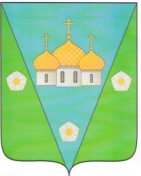 ИНФОРМАЦИОННЫЙ
В Е С Т Н И КМУНИЦИПАЛЬНОГО ОБРАЗОВАНИЯ «ЗАОСТРОВСКОЕ»    «10» апреля 2017 г.                                                                                         № 2д. Большое АнисимовоР А З Д Е Л  I Решения муниципального Совета МО «Заостровское» не нормативного характераР А З Д Е Л  IIРешения муниципального Совета МО «Заостровское» нормативного характераР А З Д Е Л  IIIПостановления и распоряжения администрации муниципального образования «Заостровское»АДМИНИСТРАЦИЯ МУНИЦИПАЛЬНОГО ОБРАЗОВАНИЯ«ЗАОСТРОВСКОЕ»ПОСТАНОВЛЕНИЕ13 марта 2017									                         №36 д. Большое АнисимовоОб утверждении муниципальной программы «Профилактика правонарушений на территории МО «Заостровское» на 2017 – 2019 гг.В целях обеспечения общественной безопасности на территории муниципального образования «Заостровское» и в соответствии с Федеральными Законами от 06.10.2003 года №131-ФЗ «Об общих принципах организации местного самоуправления в Российской Федерации», от 23.06.2016 года №182-ФЗ «Об основах системы профилактики правонарушений в Российской Федерации» администрация муниципального образования ПОСТАНОВЛЯЕТ:1. Утвердить прилагаемую муниципальную программу «Профилактика правонарушений на территории муниципального образования «Заостровское» на 2017 – 2019 гг.(приложение №1) 2. Помощнику Главы по финансовым вопросам муниципального образования «Заостровское» Бурых О.В. при формировании бюджета муниципального образования «Заостровское» на 2017-2019 год предусмотреть средства на реализацию программы3. Опубликовать данное постановление в информационном Вестнике и на официальном сайте администрации муниципального образования «Заостровское» в информационно-коммуникационной сети Интернет4. Настоящее постановление вступает в силу со дня его официального обнародования5. Контроль, за исполнением настоящего постановления оставляю за собойГлава муниципального образования                                                                                 А.К. АлимовУтвержденапостановлением администрациимуниципального образования «Заостровское»от 13.03.2017 г. № 36Муниципальная программа«Профилактика правонарушений на территории муниципального образования «Заостровское» на 2017 – 2019 годы»д. Большое Анисимово2017 П А С П О Р Т  Муниципальной программы «Профилактика правонарушений на территории муниципального образования «Заостровское» на 2017–2019 годы»1 Анализ исходного состояния проблемы, подлежащей решению по программной основеПравовую основу комплексной программы профилактики правонарушений в муниципальном образовании «Заостровское» на 2017- 2019 годы (далее Программа) составляют: Конституция Российской Федерации, Федеральные Законы, Указы Президента Российской Федерации, Уголовный кодекс РФ, Кодекс Российской Федерации об административных правонарушениях, иные федеральные нормативные правовые акты, а также принимаемые в соответствии с ними нормативные правовые акты государственных органов.Профилактика правонарушений остается одним из главных инструментов противодействия преступности. Наиболее уязвимое направление- это профилактика правонарушений и преступности среди несовершеннолетних.С целью предупреждения молодёжной преступности в МБОУ СОШ проводились лекции, беседы по правовой и антинаркотической тематике. В предстоящий период основной задачей всех субъектов профилактики правонарушений остается контроль за подучетной категорией несовершеннолетних, привлечение всех структур и ведомств для профилактической работы с ними, недопущение повторной преступности, принятие мер по исправлению детей и подростков и снятия их с учета.В общем, характер преступности обусловлен в основном социальной нестабильностью во многих семьях, отсутствием материальных средств и возможностью трудоустроиться, асоциальный и порой паразитический образ жизни некоторых граждан, пьянство, наркомания и т.д.Все эти факты указывают на необходимость координации деятельности всех субъектов профилактики правонарушений в муниципальном образовании «Заостровское», принятие муниципальной программы профилактики правонарушений на территории муниципального образования «Заостровское» на 2017 – 2019 годы, что повлечет за собой снижение количества правонарушений, улучшит взаимодействие органов системы профилактики правонарушенийЦели и задачи Программы2.1. Основной целью Программы являются:                                                                                                      - комплексное решение проблемы профилактики правонарушений- обеспечение безопасности жителей муниципального образования «Заостровское»- профилактика правонарушений на территории муниципального образования «Заостровское»- предупреждение безнадзорности и беспризорности среди несовершеннолетних- координация деятельности органов и учреждений системы профилактики правонарушений- проведение мероприятий по противодействию экстремизму, терроризму, алкоголизму и наркомании2.2. Задачами программы являются:- воссоздание системы социальной профилактики правонарушений, направленной прежде всего на активизацию борьбы с алкоголизмом, наркоманией; безнадзорностью и беспризорностью несовершеннолетних- вовлечение в предупреждение правонарушений представителей предприятий, учреждений, организаций всех форм собственности, а также общественных организаций;- снижение правового нигилизма населения, создание системы стимулов для ведения законопослушного образа жизни- оптимизация работы по предупреждению и профилактике правонарушений, совершаемых на улицах и в общественных местах3. Перечень мероприятий и работ по реализации Программы4. Механизм осуществления Программы	Общественная комиссия по делам несовершеннолетних и защите их прав при администрации муниципального образования осуществляет взаимодействие с органами системы профилактики правонарушений.	Председатель комиссии проводит заседание не реже одного раза в квартал. На основании предложений субъектов профилактики правонарушений формируется повестка для очередного заседания комиссии.	На повестку дня выносятся вопросы, требующие немедленного реагирования со стороны субъектов профилактики, а также вопросы, при положительном решении которых будет достигнута цель программы	Основные исполнители:	- участвуют в программных мероприятиях Программы	- определяют источники финансирования мероприятий, исходя из максимального привлечения внебюджетных средств, а также средств органов исполнительной власти Приморского муниципального района и муниципального образования «Заостровское»	- отчитываются о проведенных мероприятиях5. Ресурсное обеспечение Программы5.1. Источники и объемы финансирования Программы:	- бюджет муниципального образования	 2017 год 10  тыс.руб.	 2018 год 12  тыс.руб.	 2019 год 14  тыс.руб.	5.2. Объемы финансирования программных мероприятий определяются при формировании бюджета муниципального образования на очередной финансовый год и плановый период.6 Координация программных мероприятий6.1. Координация деятельности субъектов профилактики правонарушений, а также выполнения программных мероприятий возлагается на общественную комиссию по делам несовершеннолетних и защите их прав при администрации муниципального образования	К участию в работе общественной комиссии по делам несовершеннолетних и защите их прав при администрации муниципального образования могут приглашаться с их согласия представители органов внутренних дел, органов прокуратуры.	6.2. К полномочиям общественной комиссии по делам несовершеннолетних и защите их прав при администрации муниципального образования относятся:	- проведение комплексного анализа состояния профилактики правонарушений на территории муниципального образования «Заостровское» с последующей выработкой рекомендаций субъектам профилактики	- разработка проектов муниципальных программ по профилактике правонарушений, контроль за их выполнением	- предоставление администрации муниципального образования «Заостровское» информации о состоянии профилактической деятельности	- координация деятельности субъектов профилактики по:	а) предупреждению правонарушений	б) подготовке проектов нормативных правовых актов в сфере профилактики правонарушений	в) укреплению взаимодействия и налаживанию тесного сотрудничества с населением, средствами массовой информации7. Оценка эффективности реализации программных мероприятийРеализация программы позволит:- повысить эффективность системы социальной профилактики правонарушений, привлечь к организации деятельности по предупреждению правонарушений организации всех форм собственности (по согласованию), а также общественные организации (по согласованию)- обеспечить нормативное правовое регулирование профилактики правонарушений- улучшить информационное обеспечение деятельности муниципальных органов и общественных организаций по обеспечению охраны общественного порядка на территории муниципального образования «Заостровское»- оздоровить обстановку на улицах и в общественных местах- улучшить профилактику правонарушений среди несовершеннолетних и молодежи8. Организация, формы и методы управления ПрограммойКонтроль за исполнением Программы осуществляет глава муниципального образования «Заостровское».Координация деятельности органов системы профилактики правонарушений в муниципальном образовании» Заостровское» осуществляет общественная комиссия по делам несовершеннолетних и защите их прав при  администрации муниципального образования.Органы системы профилактики правонарушений вправе вносить свои предложения на заседании  комиссии.АДМИНИСТРАЦИЯ МУНИЦИПАЛЬНОГО ОБРАЗОВАНИЯ «ЗАОСТРОВСКОЕ»ПОСТАНОВЛЕНИЕ22 марта 2017                                                                                                                                    № 39д. Большое Анисимово  О внесении изменений в состав ликвидационной комиссии муниципального бюджетного учреждения муниципального образования «Заостровское» «Хозяйственник»В связи с кадровыми изменениями, администрация муниципального образования постановляет:1. Внести в состав ликвидационной комиссии муниципального бюджетного учреждения муниципального образования «Заостровское» «Хозяйственник» (далее – ликвидационная комиссия), утверждённый постановлением администрации муниципального образования «Заостровское» от 31 августа 2016 года №47 «О ликвидации муниципального бюджетного учреждения муниципального образования «Заостровское» «Хозяйственник» следующие изменения:    1) вывести из состава ликвидационной комиссии Новикову Екатерину Павловну;  2) ввести в состав ликвидационной комиссии Сильченко Кристину Николаевну, главного бухгалтера муниципального образования «Заостровское»;  3) название должности «председатель комиссии» изменить на «руководитель ликвидационной комиссии»;2. Настоящее постановление вступает в силу со дня его принятия.Глава муниципального образования                                                                                А.К. АлимовАДМИНИСТРАЦИЯ МУНИЦИПАЛЬНОГО ОБРАЗОВАНИЯ«ЗАОСТРОВСКОЕ»РАСПОРЯЖЕНИЕ30 марта 2017 г.									                      № 17д. Большое АнисимовоО создании оргкомитета по празднованию72 годовщины со Дня Победы в мае 2017 годаВ связи с проведением мероприятий, посвященных празднованию 72 годовщины со Дня Победы в Великой Отечественной войне 9 мая 2017 года:Создать оргкомитет в следующем составе:Алимов А.К. – глава муниципального образования;Малинникова Л.Т. – специалист ПВУ;Чекалова Н.Н.. – заведующая Заостровского сельского Дома культуры;Чурбанова О.В. – заведующая музейным отделом;Худякова З.Н. – председатель Совета ветеранов;Третьякова A.M. – заместитель председателя Совета ветеранов;Джинджиристая Т.Н. – председатель Совета женщин;Никитина Т.А. – заместитель председателя Совета депутатов;Попова Т.Ю. – депутат муниципального Совета;Баракова Я.В.. – ведущий специалист администрации;Неверова А.В. – заместитель директора школы по воспитательной работе.Организованному комитету утвердить план мероприятий.Ознакомить с распоряжением учреждения и организации, расположенные на территории муниципального образования, с целью включения их в работу по подготовке к проведению мероприятий.Глава муниципального образования 				   	                        А.К. АлимовАРХАНГЕЛЬСКАЯ ОБЛАСТЬМУНИЦИПАЛЬНОЕ ОБРАЗОВАНИЕ «ПРИМОРСКИЙ МУНИЦИПАЛЬНЫЙ РАЙОН»                            МУНИЦИПАЛЬНОЕ ОБРАЗОВАНИЕ «ЗАОСТРОВСКОЕ»                                                             РАСПОРЯЖЕНИЕ   «03» апреля 2017 г.                                                                                                                           № 19д. Большое АнисимовоО проведении работ по благоустройству территорий населенныхпунктов муниципального образования «Заостровское»В  целях надлежащего санитарно-эпидемиологического  состояния и благоустройства населенных пунктов  –Провести с 15 апреля 2017 года по 15 мая  2017 года работы по благоустройству территории населенных пунктов   муниципального образования.Для организации подготовки и проведения работ по благоустройству территорий населенных пунктов создать рабочую группу в следующем составе:АЛИМОВ А. К.- глава администрации МО «Заостровское», председатель комиссии; КОРЕЛЬСКИЙ И. И. – руководитель МКУ «ЗОЦ», заместитель председателя комиссии;Члены комиссии:ПОЗДЕЕВ С. Д.- генеральный директор ООО «Ремэнерго»;НЕЧАЕВА С. С.- председатель ТСЖ «Светоч»ФЛЕГЛЕР Н. А.  –  главный  врач Заостровской участковой больницы;  (по согласованию)ЛЕТОВАЛЬЦЕВ К.В.- заместитель директора по хозяйственной части МБОУ «Заостровской СШ»;  ТОРОПЫГИН А. С.- начальник  пожарной  части № 75;ИЛЬИНА А.М.- главный специалист по земельному контролю. Рабочей группе:разработать план мероприятий по подготовке и проведению работ по благоустройству территории муниципального образования; принять соответствующие меры по подготовке и проведению работ по благоустройству;провести инвентаризацию территорий муниципального образования Руководителю МКУ «ЗОЦ» Корельскому И. И.провести в трудовых коллективах предприятий, организаций и учреждений муниципального образования «Заостровское»  необходимые мероприятия по организации работ по благоустройству территории;особое внимание уделить благоустройству территорий около памятников воинских захоронений, мест массового отдыха населения;провести 22  и 28 апреля  субботники по уборке территории вокруг жилых  домов, объектов социальной сферы, коммунального хозяйства;в срок до 17 мая  2017 года проинформировать рабочую группу администрации муниципального образования об итогах проведенной работы;-     провести контрольные рейды по палу травы.Контроль за исполнением настоящего распоряжения оставляю за собойГлава муниципального образования                                                                               А. К. Алимов          УТВЕРЖДАЮ:                                                                 Глава МО «Заостровское»                                                                            ______________А. К. Алимов                                                                           «03» апреля 2017 г.П  Л  А  НМероприятий по проведению месячника по уборке территории  МО «Заостровское»Уборка территории административных зданий,магазинов и других учреждениях, находящихсяна территории                                                                                                                       22.04.2017 г.Уборка территории у обелиска                                                                              28.04 и 08.05 2017г.Уборка кладбища д. Большое Анисимово                                                            01.05 и 15.05.2017г.Уборка территории центральной усадьбы,                                                 22.04.2017 и 26.04.2017 г.возле домов                                                                                                    22.04.2017 и 26.04.2017 г.Уборка помоек и несанкционированных свалок                                периодически,  в течение летаАрхангельская областьМуниципальное образование «Приморский муниципальный район»»Муниципальное образование «Заостровское»РАСПОРЯЖЕНИЕ«03»  апреля 2017 г.                                                                                                                       № 20д. Большое АнисимовоО создании комиссии по координации действийи руководству работами на период ледохода и паводка весной 2017 годаВ целях своевременной подготовки и проведения противопаводковых мероприятий по обеспечению безаварийного пропуска ледохода и паводковых вод на реках муниципального образования весной 2014 года:1.   Создать комиссию в составе:Алимов А. К.  -  глава  муниципального образования, председатель комиссии;Корельский И. И. – ответственный по ГО и ЧС и ПБ – заместитель председателя комиссии;Шварева Н. П. – делопроизводитель, секретарь комиссии.Члены комиссии:Поздеев С.Д..- директор ООО «Ремэнерго»;Нечаева С.С. – председатель ТСЖ «Светоч»;Горденко Ю.Г. – начальник котельной ООО «Ремэнерго»;Завертень В.А. –  мастер  котельной ООО «Архбиоэнерго» пос. Луговой;Тиханевич В.В. – директор ФГУП «Архангельское»;Карпова Н.В. - заведующая хозяйством Заостровской УБ;Летовальцев К. В. – заведующая хозяйством МБОУ «Заостровская СШ»;Торопыгин А.С. – начальник ПЧ-75 ОГПС № 20;Мамедов Р. А – участковый уполномоченный  полиции.2.  Утвердить план проведения противопаводковых мероприятий на территории муниципального образования.С момента начала ледохода ввести режим повышенной готовности.Комиссии провести комплекс работ по организации мероприятий для защиты от ледохода и паводка населения, сельскохозяйственных животных.5.   Контроль за выполнением распоряжения оставляю за собой. Глава  муниципального образования                                                                              А. К. АлимовР А З Д Е Л  IVОфициальные сообщения и материалы, в том числе информационного характера муниципального Совета и администрации МО «Заостровское»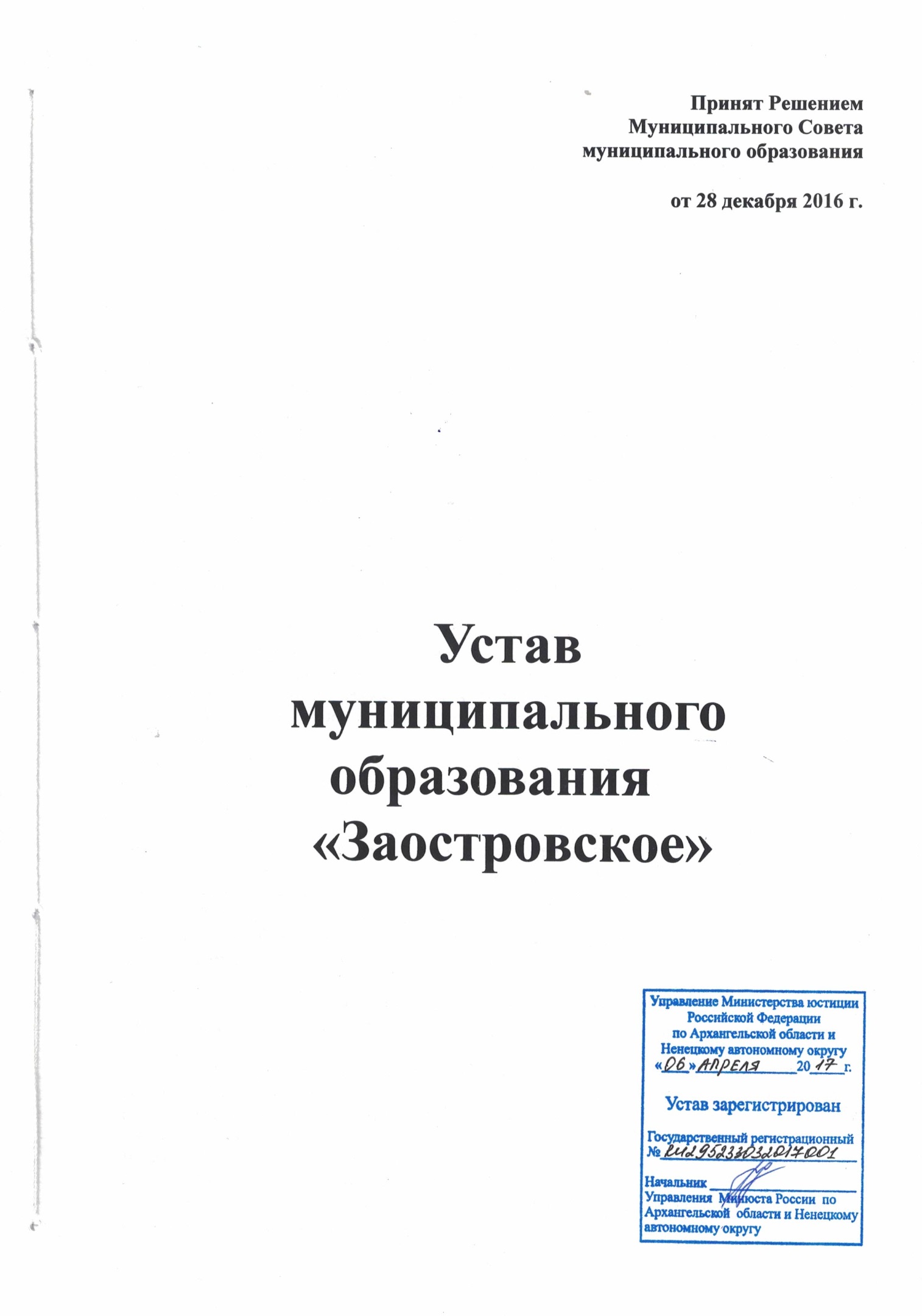 Глава I. Общие положенияСтатья 1. Правовой статус муниципального образования «Заостровское»1. Муниципальное образование «Заостровское» является муниципальным образованием, образованным в соответствии с законодательством Российской Федерации и законодательством Архангельской области, находится на территории Приморского муниципального района Архангельской области и наделено законом Архангельской области статусом сельского поселения. Правовой статус муниципального образования «Заостровское» определяется Конституцией Российской Федерации, федеральными законами и иными нормативными правовыми актами Российской Федерации, Уставом, законами и иными нормативными правовыми актами Архангельской области, а также Уставом и иными муниципальными нормативными правовыми актами муниципального образования «Заостровское».2. Наименование «муниципальное образование «Заостровское», МО «Заостровское», «Заостровское муниципальное образование» и «Заостровское сельское поселение» в тексте Устава муниципального образования «Заостровское» и иных муниципальных правовых актах муниципального образования «Заостровское» равнозначны.3. Муниципальное образование «Заостровское» имеет свой Устав и иные муниципальные нормативные правовые акты.4. Муниципальное образование «Заостровское» вправе заключать договоры и соглашения, в том числе в рамках межмуниципального сотрудничества.5. Население муниципального образования «Заостровское» самостоятельно, в соответствии с Конституцией Российской Федерации, федеральными законами, Уставом и законами Архангельской области определяет структуру органов местного самоуправления, устанавливает их правовой статус.6. От имени муниципального образования «Заостровское» приобретать и осуществлять имущественные и иные права и обязанности, выступать в суде без доверенности могут глава муниципального образования «Заостровское», временно исполняющий обязанности главы муниципального образования «Заостровское» и исполняющий обязанности главы муниципального образования «Заостровское»7. Муниципальное образование «Заостровское» может иметь свой герб и флаг. Описание и порядок официального использования герба и флага устанавливаются решением муниципального Совета муниципального образования «Заостровское».Статья 2. Территориальное устройство муниципального образования «Заостровское» 1. В границы муниципального образования «Заостровское» входят территории деревень Большое Анисимово, Большое Бурдуково, Большое Тойнокурье, Борисовская, Боры, Великое, Верхнее Ладино, Глинник, Кипарово, Кырласово, Левковка, Лянецкое, Малая Тойнокурья, Малая Хечемень, Малое Анисимово, Малое Бурдуково, Нижнее Ладино, Нижние Валдушки, Опорно-опытный пункт, Перхачево, Пуново, Рикасово, Средние Валдушки, Усть-Заостровская и поселка Луговой. 2. Административным центром муниципального образования «Заостровское» является деревня Большое Анисимово. 3. Границы муниципального образования «Заостровское», их описание устанавливаются законом Архангельской области. 4. Границы муниципального образования «Заостровское» могут быть изменены в порядке, предусмотренном федеральными законами и принимаемыми в соответствии с ними законами Архангельской области. Изменение границ муниципального образования «Заостровское», влекущее отнесение территорий отдельных входящих в состав муниципального образования «Заостровское» населенных пунктов к территориям других поселений, осуществляется с согласия населения данных населенных пунктов в порядке, предусмотренном федеральными законами и законами Архангельской области, с учетом мнения муниципального Совета муниципального образования «Заостровское». Изменение границ муниципального образования «Заостровское», влекущее отнесение территорий отдельных входящих в состав других поселений населенных пунктов к территории муниципального образования «Заостровское», осуществляется в порядке, предусмотренном федеральными законами и законами Архангельской области, с учетом мнения муниципального Совета муниципального образования «Заостровское». Изменение границ муниципального образования «Заостровское» не влекущее отнесения территорий населенных пунктов к территории муниципального образования «Заостровское» или к территориям других поселений, осуществляется в порядке, предусмотренном федеральными законами и законами Архангельской области, с учетом мнения населения, выраженного муниципальным Советом муниципального образования «Заостровское». Учет мнения муниципального Совета муниципального образования «Заостровское», а также учет мнения населения, выраженного муниципальным Советом муниципального образования «Заостровское», при изменении границ муниципального образования «Заостровское» осуществляется путем принятия решения муниципальным Советом муниципального образования «Заостровское» о согласии на соответствующее изменение границ.Статья 3. Население муниципального образования «Заостровское»1. Местное самоуправление на территории муниципального образования «Заостровское» осуществляют жители муниципального образования «Заостровское», составляющие в совокупности население муниципального образования «Заостровское».2. Жители муниципального образования «Заостровское» – граждане Российской Федерации, а в соответствии с международными договорами Российской Федерации и федеральными законами также иностранные граждане, имеющие место жительства в населенных пунктах, находящихся на территории муниципального образования «Заостровское».Граждане Российской Федерации, имеющие гражданство иностранного государства либо вид на жительство или иной документ, подтверждающий право на постоянное проживание гражданина Российской Федерации на территории иностранного государства, не имеют права быть избранными главой муниципального образования «Заостровское», депутатами муниципального Совета муниципального образования «Заостровское» находиться на муниципальной службе в органах местного самоуправления муниципального образования «Заостровское». Указанные граждане вправе быть избранными главой муниципального образования «Заостровское», депутатами муниципального Совета муниципального образования «Заостровское», находиться на муниципальной службе в органах местного самоуправления муниципального образования «Заостровское», если это предусмотрено международным договором Российской Федерации.Статья 4. Органы местного самоуправления муниципального образования «Заостровское» 1. Органами местного самоуправления муниципального образования «Заостровское» являются: - муниципальный Совет муниципального образования ««Заостровское» – представительный орган муниципального образования ««Заостровское»; - глава муниципального образования ««Заостровское» – высшее должностное лицо муниципального образования ««Заостровское»; - администрация муниципального образования «Заостровское» – местная администрация (исполнительно-распорядительный орган) муниципального образования «Заостровское». 2. Создание и (или) функционирование иных органов местного самоуправления муниципального образования «Заостровское» не допускается без внесения изменений и (или) дополнений в настоящий Устав муниципального образования «Заостровское». Статья 5. Система муниципальных нормативных правовых актов муниципального образования «Заостровское» 1. Система муниципальных нормативных правовых актов муниципального образования «Заостровское» является составной частью правовой системы Российской Федерации и правовой системы Архангельской области. 2. В систему муниципальных нормативных правовых актов муниципального образования ««Заостровское» включаются Устав муниципального образования «Заостровское», решения, принятые на местном референдуме муниципального образования «Заостровское», муниципальные нормативные правовые акты органов и выборных должностных лиц местного самоуправления муниципального образования «Заостровское». 3. Правом издавать (принимать) муниципальные нормативные правые акты муниципального образования «Заостровское» наделяются:- муниципальный Совет муниципального образования «Заостровское» - в форме решений;- глава муниципального образования «Заостровское» - в форме постановлений главы муниципального образования «Заостровское» и постановлений администрации муниципального образования «Заостровское».4. Муниципальный Совет муниципального образования «Заостровское» по вопросам, отнесенным к его компетенции федеральными законами, законами Архангельской области, Уставом муниципального образования «Заостровское», принимает решения, устанавливающие правила, обязательные для исполнения на территории муниципального образования «Заостровское», а также решения по вопросам организации деятельности муниципального Совета муниципального образования «Заостровское». Решения муниципального Совета муниципального образования «Заостровское», устанавливающие правила, обязательные для исполнения на территории муниципального образования «Заостровское», принимаются большинством голосов от установленной численности депутатов муниципального Совета муниципального образования «Заостровское», если иное не установлено федеральным законом.5. Глава муниципального образования «Заостровское»  в пределах своих полномочий, установленных федеральными законами, законами Архангельской области, Уставом муниципального образования «Заостровское», решениями муниципального Совета муниципального образования «Заостровское» издает постановления администрации муниципального образования «Заостровское»  по вопросам местного значения и вопросам, связанным с осуществлением отдельных государственных полномочий, переданных федеральными законами и законами Архангельской области. Глава муниципального образования «Заостровское» издает постановления главы муниципального образования «Заостровское» по иным вопросам, отнесенным к его компетенции Уставом муниципального образования «Заостровское» в соответствии с Федеральным законом от 06.10.2003 № 131-ФЗ «Об общих принципах организации местного самоуправления в Российской Федерации», другими федеральными законами. 6. Иные органы и должностные лица местного самоуправления муниципального образования «Заостровское», а также муниципальные служащие муниципального образования «Заостровское» не вправе издавать (принимать) муниципальные нормативные правовые акты. Органы и должностные лица муниципального образования «Заостровское» не вправе принимать (издавать) иные виды муниципальных нормативных правовых актов, кроме прямо предусмотренных Уставом муниципального образования «Заостровское». 7. Устав муниципального образования «Заостровское» и оформленные в виде правовых актов решения, принятые на местном референдуме муниципального образования «Заостровское», имеют более высокую юридическую силу, чем иные муниципальные нормативные правовые акты.Статья 6. Система муниципальных индивидуальных правовых актов муниципального образования «Заостровское» 1. Правом издавать (принимать) муниципальные индивидуальные правовые акты, не носящие нормативного характера, в муниципальном образовании «Заостровское» наделяются: - муниципальный Совет муниципального образования «Заостровское» - в форме решений ненормативного характера; - глава муниципального образования «Заостровское» - в форме распоряжений главы муниципального образования «Заостровское» и распоряжений администрации муниципального образования «Заостровское». 2. Иные органы и должностные лица местного самоуправления муниципального образования «Заостровское», а также муниципальные служащие муниципального образования «Заостровское» не вправе издавать (принимать) муниципальные индивидуальные правовые акты. Органы и должностные лица не вправе принимать (издавать) иные виды муниципальных индивидуальных правовых актов, кроме прямо предусмотренных настоящим Уставом. 3. Муниципальный Совет муниципального образования «Заостровское» принимает решения по вопросам, отнесенным к его компетенции федеральными законами, Уставом и законами Архангельской области, и Уставом муниципального образования «Заостровское», а также по вопросам организации своей деятельности. 4. Глава муниципального образования «Заостровское» в пределах своих полномочий, установленных федеральными законами, законами Архангельской области, Уставом муниципального образования «Заостровское», решениями муниципального  Совета муниципального образования «Заостровское» издает распоряжения администрации муниципального образования «Заостровское» по вопросам организации работы администрации муниципального образования «Заостровское», издает постановления и распоряжения по вопросам организации деятельности муниципального   Совет муниципального образования «Заостровское». Глава муниципального образования «Заостровское» издает распоряжения главы муниципального образования «Заостровское» по иным вопросам, отнесенным к его компетенции Уставом муниципального образования «Заостровское» в соответствии с Федеральным законом от 06 октября 2003 года № 131-ФЗ «Об общих принципах организации местного самоуправления в Российской Федерации», другими федеральными законами.5. Муниципальные индивидуальные правовые акты подлежат официальному опубликованию (обнародованию) в случаях, предусмотренных федеральными законами, Уставом и законами Архангельской области, Уставом муниципального образования «Заостровское». Если такие муниципальные индивидуальные правовые акты официально не опубликованы (не обнародованы), они не подлежат исполнению.6. Муниципальные индивидуальные правовые акты вступают в силу со дня их подписания, а если они подлежат официальному опубликованию (обнародованию) – со дня их официального опубликования (обнародования), если в самих актах не предусмотрено иное.Статья 7. Вопросы местного значения муниципального образования «Заостровское»1. К вопросам местного значения муниципального образования «Заостровское» относятся:1) составление и рассмотрение проекта бюджета поселения, утверждение и исполнение бюджета поселения, осуществление контроля за его исполнением, составление и утверждение отчета об исполнении бюджета поселения;2) установление, изменение и отмена местных налогов и сборов поселения;3) владение, пользование и распоряжение имуществом, находящимся в муниципальной собственности поселения;4) обеспечение первичных мер пожарной безопасности в границах населенных пунктов поселения;5) создание условий для обеспечения жителей поселения услугами связи, общественного питания, торговли и бытового обслуживания;6) создание условий для организации досуга и обеспечения жителей поселения услугами организаций культуры;7) обеспечение условий для развития на территории поселения физической культуры, школьного спорта и массового спорта, организация проведения официальных физкультурно-оздоровительных и спортивных мероприятий поселения;8) формирование архивных фондов поселения;   9) утверждение правил благоустройства территории поселения, устанавливающих в том числе требования по содержанию зданий (включая жилые дома), сооружений и земельных участков, на которых они расположены, к внешнему виду фасадов и ограждений соответствующих зданий и сооружений, перечень работ по благоустройству и периодичность их выполнения; установление порядка участия собственников зданий (помещений в них) и сооружений в благоустройстве прилегающих территорий; организация благоустройства территории поселения (включая освещение улиц, озеленение территории, установку указателей с наименованиями улиц и номерами домов, размещение и содержание малых архитектурных форм);10) присвоение адресов объектам адресации, изменение, аннулирование адресов, присвоение наименований элементам улично-дорожной сети (за исключением автомобильных дорог федерального значения, автомобильных дорог регионального или межмуниципального значения, местного значения муниципального района), наименований элементам планировочной структуры в границах поселения, изменение, аннулирование таких наименований, размещение информации в государственном адресном реестре;11) содействие в развитии сельскохозяйственного производства, создание условий для развития малого и среднего предпринимательства;12) организация и осуществление мероприятий по работе с детьми и молодежью в поселении;13) оказание поддержки гражданам и их объединениям, участвующим в охране общественного порядка, создание условий для деятельности народных дружин.2. Органы и должностные лица местного самоуправления муниципального образования «Заостровское» обязаны осуществлять все полномочия для решения вопросов местного значения муниципального образования «Заостровское».3. Органы местного самоуправления муниципального образования «Заостровское» вправе заключать соглашения с органами местного самоуправления Приморского муниципального района о передаче им осуществления части своих полномочий по решению вопросов местного значения за счет межбюджетных трансфертов, предоставляемых из бюджета муниципального образования «Заостровское» в бюджет Приморского муниципального района в соответствии с Бюджетным кодексом Российской Федерации. Порядок заключения соглашений определяется решением муниципального Совета муниципального образования «Заостровское».Статья 8. Права органов местного самоуправления муниципального образования «Заостровское» на решение вопросов, не отнесённых к вопросам местного значения муниципального образования «Заостровское»1. Органы местного самоуправления муниципального образования «Заостровское» имеют право на:1) создание музеев муниципального образования «Заостровское»;2) совершение нотариальных действий, предусмотренных законодательством, в случае отсутствия в Заостровском сельском поселении нотариуса;3) участие в осуществлении деятельности по опеке и попечительству;4) создание условий для осуществления деятельности, связанной с реализацией прав местных национально-культурных автономий на территории муниципального образования «Заостровское»;5) оказание содействия национально-культурному развитию народов Российской Федерации и реализации мероприятий в сфере межнациональных отношений на территории муниципального образования «Заостровское»;6) участие в организации и осуществлении мероприятий по мобилизационной подготовке муниципальных предприятий и учреждений, находящихся на территории поселения;7) создание муниципальной пожарной охраны;8) создание условий для развития туризма;9) оказание поддержки общественным наблюдательным комиссиям, осуществляющим общественный контроль за обеспечением прав человека и содействие лицам, находящимся в местах принудительного содержания;10) оказание поддержки общественным объединениям инвалидов, а также созданным общероссийскими общественными объединениями инвалидов организациями в соответствии с Федеральным законом от 24 ноября 1995 года № 181-ФЗ «О социальной защите инвалидов в Российской Федерации»;11) создание условий для организации проведения независимой оценки качества оказания услуг организациями в порядке и на условиях, которые установлены федеральными законами;12) предоставление гражданам жилых помещений муниципального жилищного фонда по договорам найма жилых помещений жилищного фонда социального использования в соответствии с жилищным законодательством;13) осуществление мероприятий по отлову и содержанию безнадзорных животных, обитающих на территории поселения;14) осуществление мероприятий в сфере профилактики правонарушений, предусмотренных Федеральным законом «Об основах системы профилактики правонарушений в Российской Федерации;2. Органы местного самоуправления муниципального образования «Заостровское»  вправе решать вопросы, указанные в части 1 настоящей статьи, участвовать в осуществлении иных государственных полномочий, если это участие предусмотрено федеральными законами, а также решать иные вопросы, не отнесенные к компетенции органов местного самоуправления других муниципальных образований, органов государственной власти и не исключенные из их компетенции федеральными законами и законами Архангельской области, за счёт доходов местного бюджета муниципального образования «Заостровское», за исключением межбюджетных трансфертов, предоставленных из бюджетов бюджетной системы Российской Федерации, и поступлений налоговых доходов по дополнительным нормативам отчислений.Статья 9. Муниципальный контроль1. Органы местного самоуправления муниципального образования «Заостровское»  организуют и осуществляют муниципальный  контроль за соблюдением требований, установленных муниципальными правовыми актами муниципального образования «Заостровское», принятыми по вопросам местного значения, а в случаях, если соответствующие виды контроля отнесены федеральными законами к полномочиям органов местного самоуправления, также муниципальный  контроль за соблюдением требований, установленных федеральными законами, законами Архангельской области.2. Администрация муниципального образования «Заостровское» является органом, уполномоченным на осуществление муниципального контроля. Перечень должностных лиц администрации поселения, осуществляющих муниципальный  контроль, определяется постановлением администрации муниципального образования «Заостровское».3. Порядок организации и осуществления муниципального контроля в соответствующей сфере деятельности устанавливается муниципальными правовыми актами муниципального образования «Заостровское» либо законом Архангельской области и принятыми в соответствии с ним муниципальными правовыми актами поселения.Статья 10. Осуществление органами местного самоуправления муниципального образования «Заостровское» отдельных государственных полномочий 1. В случае наделения органов местного самоуправления муниципального образования «Заостровское»  отдельными государственными полномочиями учет предоставленных для этого субвенций осуществляется муниципальным Советом муниципального образования «Заостровское»  в принимаемом им решении о бюджете муниципального образования «Заостровское», а прием передаваемых материальных ресурсов – главой муниципального образования «Заостровское» и муниципальными служащими администрации муниципального образования «Заостровское». При наделении органов местного самоуправления муниципального образования «Заостровское» отдельными государственными полномочиями их осуществляет глава муниципального образования «Заостровское» и муниципальные служащие администрации муниципального образования «Заостровское». 2. При наделении органов местного самоуправления муниципального образования «Заостровское»  отдельными государственными полномочиями муниципальный  Совет муниципального образования «Заостровское»  имеет право принять решение о дополнительном использовании собственных материальных ресурсов и финансовых средств муниципального образования «Заостровское»  для осуществления переданных отдельных государственных полномочий только при наличии профицита бюджета муниципального образования «Заостровское»  в соответствующем финансовом году. 3. Ответственность за осуществление отдельных государственных полномочий несут муниципальный Совет муниципального образования «Заостровское» и глава муниципального образования «Заостровское» в соответствии с разделением полномочий, установленным пунктом 1 настоящей статьи Устава муниципального образования «Заостровское».Глава II. Участие жителей муниципального образования «Заостровское» в осуществлении местного самоуправленияСтатья 11. Формы осуществления местного самоуправления жителями муниципального образования «Заостровское» 1. Жители муниципального образования «Заостровское» осуществляют местное самоуправление путем решения вопросов местного значения непосредственно, а также через выборные органы местного самоуправления муниципального образования «Заостровское». 2. Жители муниципального образования «Заостровское» непосредственно решают вопросы местного значения путем проведения местных референдумов муниципального образования «Заостровское», муниципальных выборов депутатов муниципального  Совета муниципального образования «Заостровское» голосований по отзыву главы муниципального образования «Заостровское» и депутатов муниципального  Совета муниципального образования «Заостровское», голосований по вопросам изменения границ муниципального образования «Заостровское» и преобразования муниципального образования «Заостровское». 3. Жители муниципального образования «Заостровское» участвуют в решении вопросов местного значения путем реализации правотворческой инициативы граждан, территориального общественного самоуправления, проведения публичных слушаний, проведения собраний и конференций граждан (собраний делегатов), проведения опросов граждан, направления обращений в органы местного самоуправления муниципального образования «Заостровское». 4. Жители муниципального образования «Заостровское» вправе участвовать в осуществлении местного самоуправления в иных формах, не противоречащих Конституции Российской Федерации, федеральным законам и законам Архангельской области.Статья 12. Формы непосредственного решения вопросов местного значения жителями муниципального образования «Заостровское» 1. Подготовка и проведение местного референдума муниципального образования «Заостровское» осуществляются в соответствии с федеральными законами и законами Архангельской области.  Местный референдум муниципального образования «Заостровское» не проводится в течение двух лет со дня официального опубликования (обнародования) результатов предыдущего местного референдума муниципального образования «Заостровское» с такой же по смыслу формулировкой вопроса. Если для реализации решения, принятого на местном референдуме муниципального образования «Заостровское», дополнительно требуется издание нормативного правового акта, муниципальный Совет муниципального образования «Заостровское» принимает его в форме решения. Если для реализации решения, принятого на местном референдуме муниципального образования «Заостровское», требуется издание индивидуальных правовых актов или осуществление организационных мероприятий, их издает или осуществляет глава муниципального образования «Заостровское». 2. Назначение, подготовка, проведение, установление итогов и определение результатов муниципальных выборов осуществляются в соответствии с федеральными законами и законами Архангельской области. 3. Голосование по отзыву депутата муниципального Совета муниципального образования «Заостровское», главы муниципального образования «Заостровское» проводится в соответствии с федеральными законами и законами Архангельской области. 4. Инициатива проведения голосования по отзыву главы муниципального образования «Заостровское» принадлежит населению муниципального образования «Заостровское». Основаниями для отзыва главы муниципального образования «Заостровское» являются: 1) неисполнение судебного акта, вступившего в законную силу; 2) бездействие без уважительных причин в решении вопросов местного значения муниципального образования «Заостровское»; 3) нарушение бюджетного законодательства Российской Федерации, установленное в порядке, предусмотренном настоящим Уставом; 4) нарушение срока издания индивидуальных правовых актов или осуществления организационных мероприятий для реализации решения, принятого на местном референдуме муниципального образования «Заостровское». Наличие основания для отзыва главы муниципального образования «Заостровское» должно быть подтверждено в судебном порядке. 5. Инициатива проведения голосования по отзыву депутата муниципального Совета муниципального образования «Заостровское» принадлежит населению муниципального образования «Заостровское». Основанием для отзыва депутата муниципального Совета муниципального образования «Заостровское» является систематическое (три и более месяца подряд) неисполнение без уважительных причин обязанностей, связанных с участием в заседаниях муниципального Совета муниципального образования «Заостровское», или в работе комиссии, рабочей группы, членом которой он является, или в работе с избирателями.Наличие основания для отзыва депутата муниципального Совета муниципального образования «Заостровское» должно быть подтверждено в судебном порядке. 6. Голосование по вопросам изменения границ муниципального образования «Заостровское» и преобразования муниципального образования «Заостровское» проводится в соответствии с федеральными законами и законами Архангельской области.»Статья 13. Формы участия жителей муниципального образования «Заостровское» в решении вопросов местного значения 1. Жители муниципального образования «Заостровское» участвуют в решении вопросов местного значения в соответствии со следующими положениями, утверждаемыми исключительно решениями муниципального Совета муниципального образования «Заостровское». 1) положение о порядке реализации правотворческой инициативы граждан в муниципальном образовании «Заостровское»; 2) положение о территориальном общественном самоуправлении на территории муниципального образования «Заостровское»; 3) положение о порядке организации и проведения публичных слушаний в муниципальном образовании «Заостровское»; 4) положение о собраниях и конференциях граждан (собраниях делегатов) в муниципальном образовании «Заостровское»; 5) положение о порядке назначения и проведения опроса граждан в муниципальном образовании «Заостровское». 2. Обращения граждан рассматриваются органами и должностными лицами муниципального образования «Заостровское» в порядке и сроки, установленные Федеральным законом от 2 мая 2006 года № 59-ФЗ «О порядке рассмотрения обращений граждан Российской Федерации».Глава III. Глава муниципального образования «Заостровское»Статья 14. Глава муниципального образования «Заостровское» 1. Глава муниципального образования «Заостровское» является высшим должностным лицом муниципального образования «Заостровское», возглавляет администрацию муниципального образования «Заостровское» и исполняет полномочия председателя муниципального Совета муниципального образования «Заостровское». 2. Глава муниципального образования «Заостровское» представляет муниципальное образование «Заостровское» в отношениях с федеральными органами государственной власти, органами государственной власти Архангельской области и иных субъектов Российской Федерации, органами местного самоуправления, физическими лицами, организациями и при осуществлении внешнеэкономической деятельности, без доверенности действует от имени муниципального образования «Заостровское». 3. Глава муниципального образования «Заостровское» избирается муниципальным Советом муниципального образования «Заостровское» из числа кандидатов, представленных конкурсной комиссией по результатам конкурса.4. Глава муниципального образования «Заостровское» подконтролен и подотчетен жителям муниципального образования «Заостровское» и муниципальному Совету муниципального образования «Заостровское». 5. Глава муниципального образования «Заостровское» должен соблюдать ограничения и запреты и исполнять обязанности, которые установлены Федеральным законом от 25 декабря 2008 года № 273-ФЗ «О противодействии коррупции» и другими федеральными законами. 6. Глава муниципального образования «Заостровское» избирается сроком на пять лет. Срок полномочий главы муниципального образования «Заостровское» начинает исчисляться со дня его вступления в должность. Днем официального вступления в должность главы муниципального образования «Заостровское» является день издания им постановления о вступлении в должность. 7. Глава муниципального образования «Заостровское» осуществляет свои полномочия на постоянной основе. 8. При вступлении в должность глава муниципального образования «Заостровское» приносит следующую присягу:«Вступая в должность главы муниципального образования «Заостровское», торжественно обещаю, что буду добросовестно исполнять обязанности главы муниципального образования «Заостровское», защищать интересы жителей муниципального образования «Заостровское», уважать и соблюдать права человека и гражданина, соблюдать Конституцию Российской Федерации и федеральные законы, Устав и законы Архангельской области, Устав муниципального образования «Заостровское», а также заявляю, что залогом исполнения этого обязательства будет моя честь и моя ответственность перед законами, действующими в Российской Федерации». Присяга приносится в торжественной обстановке в присутствии депутатов муниципального Совета муниципального образования «Заостровское» путем ее произнесения главой муниципального образования «Заостровское» и подписания им текста присяги. 9. Главе муниципального образования «Заостровское» в целях эффективного осуществления им своих полномочий за счёт средств местного бюджета муниципального образования «Заостровское» гарантируются:1) служебное место, соответствующее требованиям охраны труда и обеспечивающее осуществление им своих полномочий в порядке, предусмотренном для муниципальных служащих;2) оплата труда в виде денежного вознаграждения, увеличенного на районный коэффициент и процентную надбавку. Размер денежного вознаграждения главы муниципального образования «Заостровское» устанавливается решением муниципального Совета муниципального образования «Заостровское»;3) ежегодный оплачиваемый отпуск, предоставленный в порядке, предусмотренном муниципальным Советом муниципального образования «Заостровское», продолжительность которого устанавливается законом Архангельской области;4) медицинское обслуживание на условиях обязательного медицинского страхования, предусмотренных для муниципальных служащих;5) обязательное социальное страхование на условиях и в порядке, предусмотренных для муниципальных служащих;6) транспортное обслуживание в форме предоставления служебного транспорта или возмещение расходов за использование личного транспорта для осуществления своих полномочий в порядке и размере, установленных решением муниципальным Советом муниципального образования «Заостровское»;7) обеспечение услугами телефонной или иной связи на условиях, определённых решением муниципального Совета муниципального образования «Заостровское»;8) возмещение расходов, связанных со служебными командировками на условиях и в порядке предусмотренных для муниципальных служащих муниципального образования «Заостровское»;9) компенсация расходов на оплату стоимости проезда и провоза багажа к месту использования ежегодного оплачиваемого отпуска и обратно один раз в два года на условиях и в порядке предусмотренных для муниципальных служащих муниципального образования «Заостровское»;10) пенсия за выслугу лет на условиях и в порядке предусмотренных для муниципальных служащих муниципального образования «Заостровское» с учётом особенностей, установленных законом Архангельской области.10. Финансовое обеспечение деятельности главы муниципального образования «Заостровское» осуществляется только из бюджета муниципального образования «Заостровское».Статья 15. Компетенция главы муниципального образования «Заостровское» 1. Глава муниципального образования «Заостровское» как глава муниципального образования «Заостровское»: 1) обеспечивает осуществление органами местного самоуправления муниципального образования «Заостровское» полномочий по решению вопросов местного значения и отдельных государственных полномочий, переданных органам местного самоуправления муниципального образования «Заостровское» федеральными законами и законами Архангельской области; 2) подписывает договоры и соглашения от имени муниципального образования «Заостровское»; 3) назначает на должность и освобождает от должности муниципальных служащих администрации муниципального образования «Заостровское»; 4) имеет право давать в пределах своей компетенции устные и письменные поручения и указания муниципальным служащим администрации муниципального образования «Заостровское»; имеет право истребовать от указанных муниципальных служащих имеющуюся в их распоряжении информацию; имеет право определять круг вопросов в пределах собственной компетенции, по которым он самостоятельно принимает решения; имеет право налагать дисциплинарные взыскания на муниципальных служащих администрации муниципального образования «Заостровское»; 5) подписывает и обнародует решения муниципального Совета муниципального образования «Заостровское»; 6) присваивает почетные звания муниципального образования «Заостровское» в порядке, установленном решением муниципального Совета муниципального образования «Заостровское»; 2. Глава муниципального образования «Заостровское» как председатель муниципального Совета муниципального образования «Заостровское»:  1) созывает очередные и внеочередные заседания муниципального Совета муниципального образования «Заостровское»; 2) председательствует на заседаниях муниципального Совета муниципального образования «Заостровское»; 3) имеет право решающего голоса на заседаниях муниципального Совета муниципального образования «Заостровское». 3. Глава муниципального образования «Заостровское» осуществляет иные полномочия, которыми он наделяется федеральными законами, Уставом и законами Архангельской области, Уставом муниципального образования «Заостровское», решениями, принятыми на местном референдуме муниципального образования «Заостровское», соглашениями, заключенными с органами местного самоуправления Приморского муниципального района, и решениями муниципального Совета муниципального образования «Заостровское».  4. Глава муниципального образования «Заостровское» издает постановления и распоряжения главы муниципального образования «Заостровское» по вопросам, отнесенным к его компетенции Уставом муниципального образования «Заостровское» в соответствии с Федеральным законом от 06 октября 2003 года № 131-ФЗ «Об общих принципах организации местного самоуправления в Российской Федерации», другими федеральными законами. Право инициативы принятия постановлений главы муниципального образования «Заостровское» принадлежит депутатам муниципального Совета муниципального образования «Заостровское», главе муниципального образования «Заостровское», органам территориального общественного самоуправления, находящимся на территории муниципального образования «Заостровское», инициативным группам граждан, минимальная численность которых устанавливается решением муниципального Совета  муниципального образования «Заостровское» и не может превышать 3 процентов от числа жителей муниципального образования «Заостровское», обладающих активным избирательным правом. Постановления главы муниципального образования «Заостровское» подлежат в течение 10 дней со дня подписания официальному опубликованию (обнародованию) в порядке, установленном для официального опубликования (обнародования) решений муниципального Совета муниципального образования «Заостровское». Если эти постановления официально не опубликованы (не обнародованы), то они не применяются.Постановления главы муниципального образования «Заостровское» вступают в силу со дня их официального опубликования (обнародования), если иное не предусмотрено федеральными законами или самим постановлением главы муниципального образования «Заостровское».5. Глава муниципального образования «Заостровское» представляет муниципальному Совету муниципального образования «Заостровское» ежегодные отчеты о результатах своей деятельности, деятельности администрации муниципального образования «Заостровское» и иных подведомственных ему органов местного самоуправления муниципального образования «Заостровское», в том числе о решении вопросов, поставленных муниципальному Совету муниципального образования «Заостровское».Статья 16. Прекращение полномочий главы муниципального образования «Заостровское» 1. Полномочия действующего главы муниципального образования «Заостровское» прекращаются со дня вступления в должность вновь избранного главы муниципального образования «Заостровское». 2. Полномочия действующего главы муниципального образования «Заостровское» прекращаются досрочно в случае: 1) смерти; 2) отставки по собственному желанию; 3) отрешения его от должности по основаниям и в порядке, предусмотренным федеральным законом; 4) признания судом недееспособным или ограниченно дееспособным; 5) признания судом безвестно отсутствующим или объявления умершим; 6) вступления в отношении его в законную силу обвинительного приговора суда; 7) выезда за пределы Российской Федерации на постоянное место жительства; 8) прекращения гражданства Российской Федерации, прекращения гражданства иностранного государства – участника международного договора Российской Федерации, в соответствии с которым иностранный гражданин имеет право быть избранным в органы местного самоуправления, приобретения им гражданства иностранного государства либо получения им вида на жительство или иного документа, подтверждающего право на постоянное проживание гражданина Российской Федерации на территории иностранного государства, не являющегося участником международного договора Российской Федерации, в соответствии с которым гражданин Российской Федерации, имеющий гражданство иностранного государства, имеет право быть избранным в органы местного самоуправления; 9) отзыва избирателями; 10) установленной в судебном порядке стойкой неспособности по состоянию здоровья осуществлять полномочия главы муниципального образования «Заостровское»; 11) несоблюдение ограничений, установленных Федеральным законом от 6 октября 2003 № 131-ФЗ «Об общих принципах организации местного самоуправления в Российской Федерации»; 12) преобразования муниципального образования «Заостровское», осуществляемого в соответствии с федеральным законом, а также в случае упразднения муниципального образования «Заостровское»; 13) утраты муниципальным образованием «Заостровское» статуса муниципального образования в связи с его объединением с городским округом; 14) увеличения численности избирателей муниципального образования «Заостровское» более чем на 25 процентов, произошедшего вследствие изменения границ муниципального образования «Заостровское» или его объединения с городским округом; 15) удаления в отставку в соответствии со статьёй 74.1 Федерального закона от 6 октября 2003 года № 131-ФЗ «Об общих принципах организации местного самоуправления в Российской Федерации». 2.1. Полномочия главы муниципального образования «Заостровское» прекращаются досрочно в случае несоблюдения ограничений, запретов, неисполнения обязанностей, установленных Федеральным законом от 25.12.2008 № 273-ФЗ «О противодействии коррупции», Федеральным законом от 03.12.2012 № 230-ФЗ «О контроле за соответствием расходов лиц, замещающих государственные должности, и иных лиц их доходам», Федеральным законом от 07.05.2013 № 79-ФЗ «О запрете отдельным категориям лиц открывать и иметь счета (вклады), хранить наличные денежные средства и ценности в иностранных банках, расположенных за пределами территории Российской Федерации, владеть и (или) пользоваться иностранными финансовыми инструментами».3. Основаниями для удаления главы муниципального образования «Заостровское» в отставку являются:1) решения, действия (бездействие) главы муниципального образования «Заостровское», повлекшие (повлекшее) наступление последствий, предусмотренных пунктами 2 и 3 части 1 статьи 75 Федерального закона от 06.10.2003 № 131-ФЗ «Об общих принципах организации местного самоуправления в Российской Федерации»;2) неисполнение в течение трех и более месяцев обязанностей по решению вопросов местного значения, осуществлению полномочий, предусмотренных Федеральным законом от 06.10.2003 № 131-ФЗ «Об общих принципах организации местного самоуправления в Российской Федерации», иными федеральными законами, Уставом муниципального образования «Заостровское», и (или) обязанностей по обеспечению осуществления органами местного самоуправления муниципального образования «Заостровское» отдельных государственных полномочий, переданных органам местного самоуправления федеральными законами и законами Архангельской области;3) неудовлетворительная оценка деятельности главы муниципального образования «Заостровское» муниципальным Советом муниципального образования «Заостровское» по результатам его ежегодного отчета перед муниципальным Советом муниципального образования «Заостровское», данная два раза подряд;4) несоблюдение ограничений и запретов и неисполнение обязанностей, которые установлены Федеральным законом от 25.12.2008 № 273-ФЗ «О противодействии коррупции» и другими федеральными законами;5) допущение главой муниципального образования «Заостровское», местной администрацией, иными органами и должностными лицами местного самоуправления муниципального образования «Заостровское» и подведомственными организациями массового нарушения государственных гарантий равенства прав и свобод человека и гражданина в зависимости от расы, национальности, языка, отношения к религии и других обстоятельств, ограничения прав и дискриминации по признакам расовой, национальной, языковой или религиозной принадлежности, если это повлекло нарушение межнационального и межконфессионального согласия и способствовало возникновению межнациональных (межэтнических) и межконфессиональных конфликтов.4. Письменное заявление действующего главы муниципального образования «Заостровское» об отставке по собственному желанию должно быть подано в муниципальный Совет муниципального образования «Заостровское».5. Досрочное прекращение полномочий действующего главы муниципального образования «Заостровское» констатируется муниципальным Советом муниципального образования «Заостровское» в принимаемом им решении в случаях, предусмотренных подпунктами 2, 8, 13 пункта 2 настоящей статьи настоящего Устава. В иных случаях полномочия действующего главы муниципального образования «Заостровское» считаются досрочно прекращенными со дня вступления в силу соответствующих правовых актов.6. Неспособность действующего главы муниципального образования «Заостровское» осуществлять принадлежащие ему полномочия считается стойкой, если расстройство функций его организма носит постоянный и необратимый характер, или, когда продолжительность такого расстройства нельзя с определенностью установить в момент начала его течения, и лишает действующего главу муниципального образования «Заостровское» возможности на постоянной основе лично осуществлять свои полномочия. Порядок досрочного прекращения полномочий действующего главы муниципального образования «Заостровское» по основанию, предусмотренному подпунктом 12 пункта 2 настоящей статьи настоящего Устава, устанавливается решением муниципального Совета муниципального образования «Заостровское».Статья 17. Ответственность главы муниципального образования «Заостровское» 1. Глава муниципального образования «Заостровское» несет ответственность перед населением муниципального образования «Заостровское» в форме отзыва главы муниципального образования «Заостровское». 2. Муниципальный Совет муниципального образования «Заостровское» при отклонении отчета об исполнении бюджета муниципального образования «Заостровское» вправе обратиться в суд за подтверждением факта нарушения бюджетного законодательства Российской Федерации главой муниципального образования «Заостровское». 3. Глава муниципального образования «Заостровское» несет ответственность перед государством, физическими и юридическими лицами в соответствии с федеральными законами и законами Архангельской области.Статья 18. Временное исполнение обязанностей главы муниципального образования «Заостровское»1. Муниципальный Совет муниципального образования «Заостровское» назначает временно исполняющего обязанности главы муниципального образования «Заостровское» при наличии одного из следующих оснований: 1) досрочное прекращение полномочий действующего главы муниципального образования «Заостровское»; 2) избрание меры пресечения, препятствующей осуществлению полномочий главы муниципального образования «Заостровское»; 3) временное отстранение от должности главы муниципального образования в соответствии с постановлением суда. 2. Временно исполняющим обязанности главы муниципального образования «Заостровское» при наличии одного из оснований, предусмотренного пунктом 1 настоящей статьи, назначается заместитель главы администрации, а в случае его отсутствия или невозможности временного исполнения им полномочий главы муниципального образования «Заостровское» - иное должностное лицо администрации муниципального образования «Заостровское». 3. Муниципальный Совет муниципального образования «Заостровское» назначает временно исполняющего обязанности главы муниципального образования «Заостровское» не позднее десяти рабочих дней со дня возникновения одного из оснований, предусмотренного пунктом 1 настоящей статьи. Решение муниципального Совета муниципального образования «Заостровское» о назначении временно исполняющего обязанности главы муниципального образования «Заостровское» подписывает депутат, председательствующий на заседании муниципального Совета муниципального образования «Заостровское». 4. Временно исполняющий обязанности главы муниципального образования «Заостровское» приступает к временному исполнению полномочий со дня: 1) принятия решения муниципального Совета муниципального образования «Заостровское» или иного соответствующего правового акта, констатирующего (устанавливающего) досрочное прекращение полномочий действующего главы муниципального образования «Заостровское», - по основанию, предусмотренному подпунктом «а» пункта 1 настоящей статьи; 2) принятия решения муниципального Совета муниципального образования «Заостровское» о назначении временно исполняющим обязанности главы муниципального образования «Заостровское» - по основаниям, предусмотренным подпунктами «б» и «в» пункта 1 настоящей статьи. 5. Временно исполняющий обязанности главы муниципального образования «Заостровское» прекращает исполнение полномочий со дня: 1) вступления в должность вновь избранного главы муниципального образования «Заостровское» - по основанию, предусмотренному подпунктом «а» пункта 1 настоящей статьи; 2) отмены или изменения меры пресечения, препятствующей осуществлению полномочий главы муниципального образования «Заостровское», - по основанию, предусмотренному подпунктом «б» пункта 1 настоящей статьи; 3) отмены временного отстранения от должности на основании постановления следователя, дознавателя - по основанию, предусмотренному подпунктом «в» пункта 1 настоящей статьи. 6. Временно исполняющий обязанности главы муниципального образования «Заостровское» осуществляет все права и несет все обязанности главы муниципального образования «Заостровское», указанные в федеральных законах, Уставе и законах Архангельской области, Уставе муниципального образования «Заостровское» решениях, принятых на местном референдуме муниципального образования «Заостровское», соглашениях, заключенных с органами местного самоуправления муниципального образования «Заостровское», решениях муниципального Совета муниципального образования «Заостровское». Статья 19. Исполнение обязанностей главы муниципального образования «Заостровское»1. В случаях, когда глава муниципального образования «Заостровское» временно не исполняет свои обязанности в связи со служебной командировкой, временной нетрудоспособностью, служебным отпуском или иными обстоятельствами, их исполняет заместитель главы администрации муниципального образования «Заостровское», а в случае его отсутствия или невозможности исполнения им полномочий главы муниципального образования «Заостровское» - иное должностное лицо администрации муниципального образования «Заостровское». Исполняющим обязанности главы муниципального образования «Заостровское» может быть назначен муниципальный служащий, замещающий должности в администрации муниципального образования «Заостровское» в соответствии с Реестром должностей муниципальной службы в Архангельской области, за исключением младших должностей муниципальной службы. 2. Обязанность заместителя главы администрации муниципального образования «Заостровское», а также иного должностного лица администрации муниципального образования «Заостровское» исполнять обязанности главы поселения при наличии оснований, предусмотренных пунктом 1 настоящей статьи, предусматривается должностной инструкцией заместителя главы администрации муниципального образования «Заостровское», а также иного должностного лица администрации муниципального образования «Заостровское» или распоряжением главы муниципального образования «Заостровское» о распределении обязанностей. В случае, если временное исполнение обязанностей главы муниципального образования «Заостровское» предусмотрено должностной инструкцией заместителя главы администрации муниципального образования «Заостровское», а также иного должностного лица администрации муниципального образования «Заостровское» или распоряжением главы муниципального образования «Заостровское» о распределении обязанностей, издание специального распоряжения главы муниципального образования «Заостровское» о назначении исполняющего обязанности главы муниципального образования «Заостровское» не требуется. 3. Муниципальный Совет муниципального образования «Заостровское» назначает исполняющего обязанности главы муниципального образования «Заостровское» в случае, если исполняющий обязанности главы муниципального образования «Заостровское» не назначен в порядке, предусмотренном пунктом 2 настоящей статьи, в течение пяти рабочих дней со дня возникновения одного из оснований, предусмотренного пунктом 1 настоящей статьи. Решение муниципального Совета муниципального образования «Заостровское» о назначении исполняющего обязанности главы муниципального образования «Заостровское» подписывает депутат, председательствующий на заседании муниципального Совета муниципального образования «Заостровское». Глава IV. Муниципальный Совет муниципального образования «Заостровское»Статья 20. Муниципальный Совет муниципального образования «Заостровское» 1. Муниципальный Совет муниципального образования «Заостровское» является постоянно действующим и единственным представительным органом муниципального образования «Заостровское». 2. Количество депутатов муниципального Совета муниципального образования «Заостровское составляет 10 (десять) человек. 3. Муниципальный Совет муниципального образования «Заостровское» одного созыва избирается жителями муниципального образования «Заостровское» сроком на пять лет на основе мажоритарной избирательной системы относительного большинства в соответствии с федеральными законами и законами Архангельской области. Срок полномочий муниципального Совета муниципального образования «Заостровское» начинает исчисляться со дня голосования на выборах, на которых муниципальный Совет муниципального образования «Заостровское» был избран в правомочном составе. Муниципальный Совет муниципального образования «Заостровское» может осуществлять свои полномочия в случае избрания не менее двух третей от установленной численности депутатов (правомочный состав муниципального Совета муниципального образования «Заостровское». 4. Муниципального Совет муниципального образования «Заостровское» не обладает правами юридического лица. Обеспечение деятельности муниципального Совета муниципального образования «Заостровское» осуществляется администрацией муниципального образования «Заостровское. Финансовое обеспечение деятельности муниципального Совета муниципального образования «Заостровское» осуществляется только из бюджета муниципального образования «Заостровское». 5. Муниципальный Совет муниципального образования «Заостровское» несет ответственность перед населением муниципального образования «Заостровское», государством, физическими и юридическими лицами в соответствии с федеральными законами и законами Архангельской области.Статья 21. Организация деятельности муниципального Совета муниципального образования «Заостровское»   1. Муниципальный Совет муниципального образования «Заостровское» собирается на свое первое заседание не позднее чем через тридцать дней со дня его избрания в правомочном составе. 2. Со дня первого заседания муниципального Совета муниципального образования «Заостровское» нового созыва полномочия муниципального Совета муниципального образования «Заостровское» прежнего созыва прекращаются. 3. Муниципальный Совет муниципального образования «Заостровское» принимает решения по вопросам, относящимся к его ведению, исключительно на заседаниях муниципального Совета муниципального образования «Заостровское». Предварительное рассмотрение и подготовка вопросов, относящихся к ведению муниципального Совета муниципального образования «Заостровское», осуществляются на заседаниях муниципального Совета муниципального образования «Заостровское», заседаниях его согласительных комиссий, специальных комиссий, рабочих групп. 4. Очередные заседания муниципального Совета муниципального образования «Заостровское» созываются и проводятся главой муниципального образования «Заостровское» о мере необходимости, но не реже, чем один раз в три месяца. 5. Главой муниципального образования «Заостровское» по собственной инициативе или по инициативе не менее одной трети от установленной численности депутатов муниципального Совета муниципального образования «Заостровское» созывается внеочередное заседание муниципального Совета поселения. 6. Заседание муниципального Совета муниципального образования «Заостровское» правомочно, если на нем присутствует не менее половины от установленной численности депутатов муниципального Совета муниципального образования «Заостровское». 7. Заседания муниципального Совета муниципального образования «Заостровское» являются открытыми, за исключением случаев, установленных федеральными законами и законами Архангельской области. 8. По вопросам внутреннего распорядка своей деятельности муниципальный Совет муниципального образования «Заостровское» принимает регламент, утверждаемый решением муниципального Совета муниципального образования «Заостровское».Статья 22. Компетенция муниципального Совета муниципального образования «Заостровское» в сфере нормативно-правового регулирования 1. Решение муниципального Совета муниципального образования «Заостровское» может быть принято по любому вопросу, требующему принятия общеобязательных правил по вопросам местного значения, если иное не предусмотрено настоящим Уставом. 2. Исключительно решением муниципального Совета муниципального образования «Заостровское» в соответствии с федеральными законами, Уставом и законами Архангельской области, и настоящим Уставом:1) принимается Устав муниципального образования «Заостровское» и вносятся в него изменения и дополнения;2) утверждается бюджет муниципального образования «Заостровское» и отчет о его исполнении;3) устанавливаются, изменяются и отменяются местные налоги и сборы муниципального образования «Заостровское» в соответствии с законодательством Российской Федерации о налогах и сборах;4) принимаются планы и программы развития муниципального образования «Заостровское», утверждаются отчеты об их исполнении;5) определяется порядок управления и распоряжения муниципальным имуществом муниципального образования «Заостровское», в том числе порядок и условия приватизации муниципального имущества муниципального образования «Заостровское»;6) определяется порядок принятия решений о создании, реорганизации и ликвидации муниципальных предприятий муниципального образования «Заостровское», а также об установлении тарифов на услуги муниципальных предприятий и учреждений, выполнение работ, за исключением случаев, предусмотренных федеральными законами;7) определяется порядок участия муниципального образования «Заостровское» в организациях межмуниципального сотрудничества, в том числе порядок заключения и расторжения договоров и соглашений в рамках межмуниципального сотрудничества;8) определяется порядок материально-технического и организационного обеспечения деятельности органов местного самоуправления муниципального образования «Заостровское»;2.1. К исключительной компетенции муниципального Совета муниципального образования «Заостровское» также относятся:1) контроль за исполнением органами местного самоуправления муниципального образования «Заостровское» и должностными лицами муниципального образования «Заостровское» полномочий по решению вопросов местного значения;2) принятие решения об удалении главы муниципального образования «Заостровское» в отставку;3) утверждение порядка проведения конкурса по отбору кандидатур на должность главы муниципального образования «Заостровское».3. Также принимается решением муниципального Совета муниципального образования «Заостровское» в соответствии с федеральными законами, Уставом и законами Архангельской области, и настоящим Уставом:1) определяется порядок установления системы оплаты труда работников муниципальных учреждений муниципального образования «Заостровское»;2) устанавливается порядок утверждения и исполнения бюджета муниципального образования «Заостровское», порядок предоставления межбюджетных трансфертов из бюджета муниципального образования «Заостровское»;3) устанавливается порядок привлечения граждан к выполнению социально значимых работ;4) осуществляется толкование положений Устава муниципального образования «Заостровское»;5) устанавливается порядок принятия, официального опубликования (обнародования) и вступления в силу решений муниципального Совета муниципального образования «Заостровское» и иных муниципальных правовых актов органов и должностных лиц местного самоуправления муниципального образования «Заостровское»; 6) устанавливаются виды, размеры и порядок предоставления социального обеспечения и иных мер социальной поддержки, финансируемых за счет средств бюджета муниципального образования «Заостровское»;7) учреждаются почетные звания муниципального образования «Заостровское», определяется порядок их присвоения.4. Полномочия, указанные в пункте 2 настоящей статьи Устава муниципального образования «Заостровское», а также иные полномочия, отнесенные Уставом муниципального образования «Заостровское» к компетенции муниципального Совета муниципального образования «Заостровское», не могут быть урегулированы муниципальными нормативными правовыми актами органов и должностных лиц местного самоуправления муниципального образования ««Заостровское», имеющими более низкую юридическую силу, чем решения муниципального Совета муниципального образования «Заостровское». Решения муниципального Совета муниципального образования «Заостровское», принятые в пределах своей исключительной компетенции, не могут отсылать к муниципальным нормативным правовым актам органов и должностных лиц местного самоуправления муниципального образования «Заостровское», имеющим более низкую юридическую силу, чем решения муниципального Совета муниципального образования «Заостровское».Статья 23. Порядок принятия решений муниципальным Советом муниципального образования «Заостровское» 1. Право инициативы принятия решений муниципального Совета муниципального образования «Заостровское» принадлежит, если иное не установлено Уставом муниципального образования «Заостровское», депутатам муниципального Совета муниципального образования «Заостровское», главе муниципального образования «Заостровское», прокурору Приморской межрайонной прокуратуры, органам территориального общественного самоуправления, находящимся на территории муниципального образования «Заостровское», инициативным группам граждан, минимальная численность которых устанавливается решением муниципального Совета и не может превышать 3 процента от численности жителей муниципального образования «Заостровское», обладающих активным избирательным правом. Право инициативы принятия решений муниципального Совета муниципального образования «Заостровское» включает в себя право вносить в муниципальный Совет муниципального образования «Заостровское» проекты решений муниципального Совета муниципального образования «Заостровское», поправки к указанным проектам. 2. Проекты решений муниципального Совета муниципального образования «Заостровское» о бюджете муниципального образования «Заостровское», об утверждении отчёта об его исполнении могут быть внесены на рассмотрение муниципального Совета муниципального образования «Заостровское» только по инициативе администрации муниципального образования «Заостровское». Проекты решений Муниципальный Совет муниципального образования «Заостровское» предусматривающие установление, изменение и отмену местных налогов и сборов, осуществление расходов из средств бюджета муниципального образования «Заостровское» могут быть внесены на рассмотрение муниципальный Совета муниципального образования «Заостровское» только по инициативе главы муниципального образования «Заостровское» или при наличии его заключения.  3. Решения муниципального Совета муниципального образования «Заостровское» принимаются большинством голосов от установленной численности депутатов муниципального Совета муниципального образования «Заостровское», если иное не установлено федеральным законом, подписываются главой муниципального образования «Заостровское».  4. Решения муниципального Совета муниципального образования «Заостровское» подлежат в течение 10 дней со дня их подписания официальному опубликованию (обнародованию) в бюллетене «Информационный вестник муниципального образования «Заостровское», который находится в здании администрации муниципального образования «Заостровское», расположенных по адресам:- Архангельская область, Приморский район, д. Большое Анисимово, ул. 60 лет Октября, д.20;Электронная версия печатного издания размещается на официальном информационном сайте администрации муниципального образования «Заостровское».5. Решения муниципального Совета муниципального образования «Заостровское» вступают в силу со дня их официального опубликования (обнародования), если иное не предусмотрено Федеральным законом или самим решением муниципального Совета муниципального образования «Заостровское». Решения муниципального Совета муниципального образования «Заостровское», затрагивающие права, свободы и обязанности человека и гражданина, а также права и обязанности юридических лиц, вступают в силу после их официального опубликования (обнародования).6. Порядок принятия решений Муниципального Совета муниципального образования «Заостровское» регулируется Уставом муниципального образования «Заостровское» и регламентом муниципального Совета муниципального образования «Заостровское».Статья 24. Компетенция муниципального Совета муниципального образования «Заостровское» в сфере индивидуального правового регулирования 1. Решение ненормативного характера муниципального Совета муниципального образования «Заостровское» может быть принято исключительно по вопросам ведения муниципального Совета муниципального образования «Заостровское», прямо предусмотренным Уставом муниципального образования «Заостровское». В случаях, предусмотренных Уставом муниципального образования «Заостровское», решение ненормативного характера муниципального Совета муниципального образования ««Заостровское» может быть принято только по инициативе главы муниципального образования «Заостровское».  2. Решение ненормативного характера муниципального Совета муниципального образования «Заостровское» принимается большинством голосов от установленной численности депутатов муниципального Совета муниципального образования «Заостровское» и подписывается главой муниципального образования «Заостровское», если иное не предусмотрено федеральным законом и (или) настоящим уставом. 3. К вопросам ведения муниципального Совета муниципального образования «Заостровское», по которым принимаются решения ненормативного характера муниципального Совета муниципального образования «Заостровское», относятся: 1) назначение выборов в муниципальный Совет муниципального образования «Заостровское» в порядке и сроки, установленные федеральными законами и законами Архангельской области;2) назначение местного референдума муниципального образования «Заостровское» в порядке, установленном федеральными законами и законами Архангельской области;3) назначение даты голосования по отзыву главы муниципального образования «Заостровское» или депутата муниципального Совета муниципального образования «Заостровское», голосования по вопросам изменения границ муниципального образования «Заостровское», преобразования муниципального образования «Заостровское» в порядке и сроки, установленные федеральными законами и законами Архангельской области;4) присвоение, изменение и аннулирование адресов объектам адресации на территории муниципального образования «Заостровское» в части наименования улиц и населённых пунктов;5) избрание главы муниципального образования «Заостровское» из числа кандидатов, представленных конкурсной комиссией по результатам конкурса по отбору кандидатур на должность главы муниципального образования «Заостровское»;6 принятие решения об удалении главы муниципального образования «Заостровское» в отставку;7) утверждение общего числа членов конкурсной комиссии по отбору кандидатур на должность главы муниципального образования «Заостровское»;8) назначение половины членов конкурсной комиссии по отбору кандидатур на должность главы муниципального образования «Заостровское»;9) осуществление иных полномочий, которые требуют принятия индивидуальных правовых актов и которыми муниципальный Совет муниципального образования «Заостровское» наделяется федеральными законами, Уставом и законами Архангельской области и настоящим Уставом муниципального образования «Заостровское».4. Решения ненормативного характера муниципального Совета муниципального образования «Заостровское», принятые в случаях, предусмотренных пунктами 1 - 3, 5 пункта 3 настоящей статьи Устава муниципального образования «Заостровское», подлежат официальному опубликованию (обнародованию) в порядке, установленном для официального опубликования (обнародования) решений муниципального Совета муниципального образования «Заостровское». Решение муниципального Совета муниципального образования «Заостровское» об удалении главы сельского поселения в отставку подлежит официальному опубликованию (обнародованию) не позднее чем через пять дней со дня его принятия. В случае, если глава муниципального образования «Заостровское» в письменном виде изложил свое особое мнение по вопросу удаления его в отставку, оно подлежит опубликованию (обнародованию) одновременно с указанным решением муниципального Совета муниципального образования «Заостровское». 5. Порядок принятия решений ненормативного характера муниципального Совета муниципального образования «Заостровское» регулируется Уставом муниципального образования «Заостровское» и регламентом муниципального Совета муниципального образования «Заостровское». 6. Решение муниципального Совета муниципального образования «Заостровское» об удалении главы муниципального образования «Заостровское» в отставку подписывается депутатом, председательствующим на заседании муниципального Совета муниципального образования «Заостровское». Решение муниципального Совета муниципального образования об удалении главы муниципального образования «Заостровское» в отставку принимается в порядке, предусмотренном федеральным законом. Решение муниципального Совета муниципального образования «Заостровское» об удалении главы муниципального образования в отставку считается принятым, если за него проголосовало не менее двух третей от установленной численности депутатов муниципального Совета муниципального образования «Заостровское». 7. Глава муниципального образования «Заостровское», в отношении которого муниципальным Советом муниципального образования «Заостровское» принято решение об удалении его в отставку, вправе обратиться с заявлением об обжаловании указанного решения в суд в течение 10 дней со дня официального опубликования такого решения.Статья 25. Компетенция муниципального Совета муниципального образования «Заостровское» в сфере контроля 1. Муниципальный Совет муниципального образования ««Заостровское» осуществляет контроль за деятельностью главы муниципального образования «Заостровское», муниципальных служащих администрации муниципального образования «Заостровское» и руководителей муниципальных предприятий и учреждений муниципального образования «Заостровское» по решению вопросов местного значения в формах депутатского запроса и деятельности специальной комиссии. 2. Муниципальный Совет муниципального образования «Заостровское» заслушивает ежегодные отчеты главы муниципального образования «Заостровское» о результатах его деятельности, деятельности администрации муниципального образования «Заостровское» и иных подведомственных главе муниципального образования органов местного самоуправления, в том числе о решении вопросов, поставленных муниципальным Советом муниципального образования «Заостровское». 3. Каждый депутат муниципального  Совета муниципального образования «Заостровское» вправе направлять главе муниципального образования «Заостровское», муниципальным служащим администрации муниципального образования «Заостровское», руководителям муниципальных предприятий и учреждений муниципального образования «Заостровское» депутатский запрос в письменной форме с требованием в срок не позднее 20 дней со дня получения предоставить подлинники или заверенные копии документов, имеющихся в распоряжении указанных должностных лиц или возглавляемых ими предприятий или учреждений либо предоставить иную информацию в виде ответов на вопросы о деятельности при исполнении полномочий по решению вопросов местного значения. Документы, содержащие информацию с ограниченным доступом, предоставляются в порядке, установленном федеральными законами о государственной тайне и иной информации с ограниченным доступом. 4. Группа депутатов муниципального Совета муниципального образования «Заостровское» численностью не менее половины от установленной численности депутатов муниципального Совета муниципального образования «Заостровское» вправе инициировать проведение на заседании муниципального Совета муниципального образования «Заостровское» депутатского часа. На депутатский час могут приглашаться глава муниципального образования «Заостровское», муниципальные служащие администрации муниципального образования «Заостровское», руководители муниципальных предприятий и учреждений муниципального образования «Заостровское». Приглашенные лица дают ответы на устные вопросы депутатов муниципального Совета муниципального образования «Заостровское». Обсуждение по ответам приглашенных лиц не открывается, и какие-либо муниципальные правовые акты не могут приниматься. 5. Группа депутатов муниципального  Совета муниципального образования «Заостровское» численностью не менее половины от установленной численности депутатов муниципального Совета муниципального образования «Заостровское» вправе направить главе муниципального образования «Заостровское», муниципальному служащему администрации муниципального образования «Заостровское» или руководителю муниципального предприятия или учреждения муниципального образования «Заостровское» депутатский запрос с требованием явиться в заседание муниципального Совета муниципального образования «Заостровское» и дать объяснения совершения определенных действий соответствующим лицом или разъяснения общей деятельности при исполнении полномочий по решению вопросов местного значения соответствующего лица. Вызванные лица на заседании муниципального Совета муниципального образования «Заостровское» дают объяснения или разъяснения. Заседание муниципального Совета муниципального образования «Заостровское», на котором должны быть даны объяснения или разъяснения соответствующих лиц, проводится не ранее чем через 20 дней со дня принятия решения муниципального Совета муниципального образования «Заостровское» о направлении депутатского запроса. Результаты обсуждения депутатского запроса и данных на него объяснений или разъяснений оформляются в виде отчета, который подлежит опубликованию в порядке, установленном для официального опубликования (обнародования) решений муниципального Совета муниципального образования «Заостровское». 6. Муниципальный Совет муниципального образования «Заостровское» в течение одного месяца со дня отклонения им отчета об исполнении бюджета муниципального образования «Заостровское» двумя третями голосов от установленной численности депутатов муниципального Совета муниципального образования «Заостровское» вправе принимать решение об образовании специальной комиссии для проверки по выявившимся фактам нарушения бюджетного законодательства Российской Федерации. Специальная комиссия имеет право самостоятельно направлять депутатские запросы. По результатам своей деятельности специальная комиссия составляет доклад, который представляется муниципальному Совету муниципального образования «Заостровское», на заседании которого проводится его обсуждение. Глава муниципального образования «Заостровское» имеет право давать на заседании муниципального Совета муниципального образования «Заостровское» свои объяснения. Доклад специальной комиссии подлежит официальному опубликованию (обнародованию) в порядке, установленном для официального опубликования (обнародования) решений муниципального Совета муниципального образования «Заостровское».  Обсуждение доклада специальной комиссии должно произойти в течение двух месяцев со дня образования специальной комиссии.  7. Порядок осуществления муниципальным Советом муниципального образования «Заостровское» своей компетенции в сфере контроля регулируется настоящим Уставом и регламентом муниципального Совета муниципального образования «Заостровское».Статья 26. Внутренняя организация муниципального Совета муниципального образования «Заостровское»1. Полномочия председателя муниципального Совета муниципального образования «Заостровское» исполняет глава муниципального образования «Заостровское».2. Муниципальный Совет муниципального образования «Заостровское» из своего состава избирает заместителя председателя муниципального Совета муниципального образования «Заостровское», а также в целях осуществления отдельных своих полномочий и решения отдельных вопросов образует и формирует согласительные комиссии, специальные комиссии и рабочие группы муниципального Совета муниципального образования «Заостровское», утверждает их председателей.3. Глава муниципального образования «Заостровское», как председатель муниципального Совета муниципального образования «Заостровское»:1) созывает очередные и внеочередные заседания муниципального Совета муниципального образования «Заостровское»;2) формирует проект повестки дня очередных заседаний муниципального Совета муниципального образования «Заостровское»;3) председательствует на заседаниях муниципального Совета муниципального образования «Заостровское»;4) выступает в гражданском обороте от имени муниципального Совета муниципального образования «Заостровское», в том числе представляет без доверенности муниципального Совета муниципального образования «Заостровское» в судах, арбитражных судах и у мировых судей; 5) осуществляет иные полномочия в соответствии с федеральными законами, законами Архангельской области и регламентом муниципального Совета муниципального образования «Заостровское».4.  Глава муниципального образования «Заостровское», как председатель муниципального Совета муниципального образования «Заостровское», подотчетен муниципальному Совету муниципального образования «Заостровское».Статья 27. Прекращение полномочий муниципального Совета муниципального образования «Заостровское» действующего созыва 1. Полномочия муниципального Совета муниципального образования «Заостровское» действующего созыва прекращаются со дня первого заседания муниципального Совета муниципального образования «Заостровское» нового созыва. 2. Полномочия муниципального Совета муниципального образования «Заостровское» действующего созыва прекращаются досрочно в случае:1) принятия муниципальным Советом муниципального образования «Заостровское» решения о самороспуске;2) вступления в силу решения Архангельского областного суда о неправомочности данного состава депутатов муниципального Совета муниципального образования «Заостровское»;3) вступления в силу закона Архангельской области о роспуске муниципального Совета муниципального образования «Заостровское»;4) преобразования муниципального образования «Заостровское», осуществляемого в соответствии с федеральным законом, а также в случае упразднения муниципального образования «Заостровское»;5) нарушения срока принятия муниципального правового акта, необходимого для реализации решения, принятого на местном референдуме муниципального образования «Заостровское»;6) утраты муниципальным образованием «Заостровское» статуса муниципального образования в связи с его объединением с городским округом;7) увеличения численности избирателей муниципального образования «Заостровское» более чем на 25 процентов, произошедшего вследствие изменения границ муниципального образования «Заостровское» или объединения муниципального образования «Заостровское» с городским округом. 3. Решение о самороспуске может быть принято муниципальным Советом муниципального образования «Заостровское» единогласно от числа избранных депутатов муниципального Совета муниципального образования «Заостровское» по инициативе не менее чем одной трети от установленной численности депутатов муниципального Совета муниципального образования «Заостровское».Статья 28. Депутат муниципального Совета муниципального образования «Заостровское» 1. Депутатом муниципального Совета муниципального образования «Заостровское» может быть избран гражданин Российской Федерации, обладающий в соответствии с федеральным законом и законом Архангельской области пассивным избирательным правом на выборах в органы местного самоуправления. 2. Избранный депутат муниципального Совета муниципального образования «Заостровское» наделяется полномочиями со дня избрания. Днём избрания является день голосования, в результате которого муниципальный Совет муниципального образования «Заостровское» был избран в правомочном составе.Срок полномочий депутата муниципального Совета муниципального образования «Заостровское», избранного на муниципальных выборах, составляет пять лет.3. Депутаты муниципального Совета муниципального образования «Заостровское» осуществляют свои полномочия на непостоянной основе. 4. Депутату муниципального Совета муниципального образования «Заостровское», осуществляющему свои полномочия на непостоянной основе, за счёт средств бюджета муниципального образования «Заостровское» гарантируется: 1) освобождение депутата муниципального Совета муниципального образования «Заостровское», работающему по трудовому договору (служебному контракту), от работы с сохранением места работы (должности) на время осуществления полномочий депутата. Порядок, случаи и сроки освобождения депутата муниципального Совета муниципального образования «Заостровское» от работы определяется решением муниципального Совета муниципального образования «Заостровское»;2) вознаграждение депутату муниципального Совета муниципального образования «Заостровское», работающему по трудовому договору (служебному контракту), за время осуществления полномочий депутата в размере среднего заработка по месту работы в порядке, определённом решением муниципального Совета муниципального образования «Заостровское»;3) транспортное обслуживание в порядке и размерах, установленных решением муниципального Совета муниципального образования «Заостровское»;4) возмещение расходов на проезд от места жительства к месту нахождения муниципального  Совета муниципального образования «Заостровское» для участия в его деятельности и обратно, расходов по найму жилого помещения в период участия в деятельности муниципального  Совета муниципального образования «Заостровское», расходов на выплату суточных, а также возмещение расходов на проезд от места жительства до места, определенного муниципальным Советом муниципального образования «Заостровское», для исполнения поручений муниципального  Совета муниципального образования «Заостровское», расходов по найму жилого помещения в период исполнения поручений муниципального  Совета муниципального образования «Заостровское» и расходов на выплату суточных;5) включение времени осуществления полномочий депутата муниципального Совета муниципального образования «Заостровское» в трудовой стаж, если иное не предусмотрено нормативными правовыми актами Российской Федерации.6) выплата компенсации за осуществление полномочий депутата муниципального Совета муниципального образования «Заостровское». Размер, условия и порядок выплаты компенсации за осуществление полномочий депутата муниципальным Советом муниципального образования «Заостровское» определяются решением муниципального Совета муниципального образования «Заостровское».5. Депутат муниципального Совета муниципального образования «Заостровское» при осуществлении своих полномочий имеет право:  1) на заблаговременное получение необходимой информации о заседаниях муниципального Совета муниципального образования «Заостровское» и других мероприятиях, проводимых в муниципальном Совете муниципального образования «Заостровское», включая получение необходимых материалов; 2) на беспрепятственное посещение органов местного самоуправления муниципального образования «Заостровское», муниципальных предприятий и учреждений муниципального образования «Заостровское»; 3) на первоочередной прием должностными лицами органов местного самоуправления муниципального образования «Заостровское», муниципальных предприятий и учреждений муниципального образования «Заостровское». 6. Депутат муниципального Совета муниципального образования «Заостровское» обязан: 1) принимать участие в заседаниях муниципального Совета муниципального образования «Заостровское», в том числе лично голосовать по вопросам повестки дня; 2) принимать участие в работе специальной комиссии, рабочей группы, членом которой он является; 3) принимать участие в работе с избирателями в порядке, предусмотренном регламентом муниципального Совета муниципального образования «Заостровское»; 4) соблюдать ограничения и запреты и исполнять обязанности, которые установлены Федеральным законом от 25 декабря 2008 года № 273-ФЗ «О противодействии коррупции» и другими федеральными законами.  7. Депутат муниципального Совета муниципального образования «Заостровское» имеет иные права и несет иные обязанности в соответствии с регламентом муниципального Совета муниципального образования «Заостровское». 8. Полномочия депутата муниципального Совета муниципального образования «Заостровское» прекращаются со дня прекращения полномочий муниципального Совета муниципального образования «Заостровское» действующего созыва. 9. Полномочия депутата муниципального Совета муниципального образования «Заостровское» прекращаются досрочно в случае: 1) смерти; 2) отставки по собственному желанию; 3) признания судом недееспособным или ограниченно дееспособным; 4) признания судом безвестно отсутствующим или объявления умершим; 5) вступления в отношении его в законную силу обвинительного приговора суда; 6) выезда за пределы Российской Федерации на постоянное место жительства; 7) прекращения гражданства Российской Федерации, прекращения гражданства иностранного государства – участника международного договора Российской Федерации, в соответствии с которым иностранный гражданин имеет право быть избранным в органы местного самоуправления; 8) отзыва избирателями; 9) досрочного прекращения полномочий муниципального Совета муниципального образования «Заостровское» действующего созыва; 10) призыва на военную службу или направления на заменяющую ее альтернативную гражданскую службу; 11) в иных случаях, установленных Федеральным законом от 6 октября 2003 года № 131-ФЗ «Об общих принципах организации местного самоуправления в Российской Федерацию», и иными федеральными законами.9.1. Полномочия депутата муниципальный  Совета муниципального образования «Заостровское» прекращаются досрочно в случае несоблюдения ограничений, запретов, неисполнения обязанностей, установленных Федеральным законом от 25.12.2008 № 273-ФЗ «О противодействии коррупции», Федеральным законом от 03.12.2012 № 230-ФЗ «О контроле за соответствием расходов лиц, замещающих государственные должности, и иных лиц их доходам», Федеральным законом от 07.05.2013 № 79-ФЗ «О запрете отдельным категориям лиц открывать и иметь счета (вклады), хранить наличные денежные средства и ценности в иностранных банках, расположенных за пределами территории Российской Федерации, владеть и (или) пользоваться иностранными финансовыми инструментами».9.2. Полномочия депутата муниципального Совета муниципального образования «Заостровское» прекращаются досрочно в случае несоблюдения ограничений, установленных Федеральным законом от 06.10.2003 № 131-ФЗ «Об общих принципах организации местного самоуправления в Российской Федерации». 10. Решение муниципального Совета муниципального образования «Заостровское» о досрочном прекращении полномочий депутата муниципального Совета муниципального образования «Заостровское» принимается не позднее чем через 30 дней со дня появления основания для досрочного прекращения полномочий, а если это основание появилось в период между сессиями муниципального Совета, - не позднее чем через три месяца со дня появления такого основания.Глава V. Администрация муниципального образования «Заостровское»Статья 29. Администрация муниципального образования «Заостровское» 1. Администрация муниципального образования «Заостровское» является постоянно действующим исполнительно-распорядительным органом местного самоуправления муниципального образования «Заостровское». 2. Возглавляет администрацию муниципального образования «Заостровское» и руководит ею на принципах единоначалия глава муниципального образования «Заостровское». Администрация муниципального образования «Заостровское» состоит из главы муниципального образования «Заостровское» и муниципальных служащих администрации муниципального образования «Заостровское». 3. Администрация муниципального образования «Заостровское» в пределах своей компетенции организует и обеспечивает решение вопросов местного значения муниципального образования «Заостровское», а также осуществление отдельных государственных полномочий, переданных органам местного самоуправления муниципального образования «Заостровское» федеральными законами и законами Архангельской области. В этих целях администрация муниципального образования «Заостровское» исполняет на территории сельского поселения Конституцию Российской Федерации, международные договоры Российской Федерации, федеральные законы и иные нормативные правовые акты Российской Федерации, решения Конституционного Суда Российской Федерации и акты иных судов, Устав, законы и иные нормативные правовые акты Архангельской области, а также исполняет Устав муниципального образования «Заостровское», решения, принятые на местном референдуме поселения, договоры и соглашения, заключенные муниципальным образованием «Заостровское», решения муниципального  Совета муниципального образования «Заостровское», постановления и распоряжения главы муниципального образования «Заостровское». 4. Администрация муниципального образования «Заостровское» обладает правами юридического лица. Финансовое обеспечение деятельности администрации муниципального образования «Заостровское» осуществляется только из бюджета муниципального образования «Заостровское». 5. Администрация муниципального образования «Заостровское» несет ответственность перед населением муниципального образования «Заостровское», государством, физическими и юридическими лицами в соответствии с федеральными законами и законами Архангельской области. 6. Глава муниципального образования «Заостровское» в пределах своих полномочий, установленных федеральными законами, законами Архангельской области, Уставом муниципального образования «Заостровское», нормативными правовыми актами муниципального  Совета муниципального образования «Заостровское», издает постановления администрации муниципального образования «Заостровское» по вопросам местного значения и вопросам, связанным с осуществлением отдельных государственных полномочий, переданных органам местного самоуправления муниципального образования «Заостровское» федеральными законами и законами Архангельской области, а также распоряжения администрации муниципального образования «Заостровское» по вопросам организации работы администрации муниципального образования «Заостровское».Право инициативы принятия постановлений администрации муниципального образования «Заостровское» принадлежит депутатам муниципального  Совета муниципального образования «Заостровское», главе муниципального образования «Заостровское», прокурору Приморской межрайонной прокуратуры, органам территориального общественного самоуправления, находящимся на территории муниципального образования «Заостровское», инициативным группам граждан, минимальная численность которых устанавливается решением муниципального  Совета и не может превышать 3 процента от числа жителей муниципального образования «Заостровское», обладающих активным избирательным правом.Постановления администрации муниципального образования «Заостровское» затрагивающие права свободы и обязанности человека и гражданина, а также права и обязанности юридических лиц подлежат в течение 10 дней со дня подписания официальному опубликованию (обнародованию) в порядке, установленном для официального опубликования (обнародования) решений муниципального Совета муниципального образования «Заостровское». Если эти постановления официально не опубликованы (не обнародованы), то они не применяются.Постановления администрации муниципального образования «Заостровское», затрагивающие права, свободы и обязанности человека и гражданина, а также права и обязанности юридических лиц, вступают в силу после их официального опубликования (обнародования).7. Администрация муниципального образования «Заостровское» является уполномоченным органом местного самоуправления муниципального образования «Заостровское» на осуществление полномочий в сфере муниципально - частного партнерства, предусмотренных Федеральным законом от 13.07.2015 № 224-ФЗ «О государственно-частном партнерстве, муниципально-частном партнёрстве в Российской Федерации и внесении в отдельные законодательные акты Российской Федерации».Статья 30. Структура администрации муниципального образования «Заостровское» 1. Структура администрации муниципального образования ««Заостровское» – перечень должностей местного самоуправления – утверждается решением муниципального Совета муниципального образования ««Заостровское» по представлению главы муниципального образования ««Заостровское». 2. Муниципальные служащие администрации муниципального образования «Заостровское» подчиняются главе муниципального образования «Заостровское» и ответственны перед ним за осуществление возложенных на них полномочий.Статья 31. Организация муниципальной службы в муниципальном образовании сельское поселение «Заостровское» 1. Муниципальные служащие муниципального образования «Заостровское» (кроме выборных должностных лиц местного самоуправления) осуществляют свою деятельность посредством замещения должностей муниципальной службы.    Лица, замещающие муниципальную должность, должны соблюдать ограничения, запреты, исполнять обязанности, которые установлены Федеральным законом от 25 декабря 2008 года № 273-ФЗ «О противодействии коррупции» и другими федеральными законами. 2. Должности муниципальной службы устанавливаются в администрации муниципального образования «Заостровское» в ее штатном расписании, утверждаемом главой муниципального образования «Заостровское». 3. Размеры должностных окладов муниципальных служащих в соответствии с замещаемой должностью муниципальной службы, размеры надбавки к должностному окладу за классный чин, а также размеры других ежемесячных и иных дополнительных выплат и порядок их осуществления утверждаются решением муниципального  Совета муниципального образования «Заостровское» с учетом принципа соотносительности основных условий оплаты труда муниципальных служащих и государственных гражданских служащих в соответствии с законодательством Российской Федерации и законами Архангельской области. 4. В целях организации муниципальной службы в муниципальном образовании «Заостровское» муниципальный Совет муниципального образования «Заостровское» своими решениями утверждает:1) квалификационные требования к уровню профессионального образования, стажу муниципальной службы или стажу работы по специальности, направлению подготовки, необходимым для замещения должностей муниципальной службы, на основе типовых квалификационных требований для замещения должностей муниципальной службы, которые определяются законом Архангельской области в соответствии с классификацией должностей муниципальной службы;2) положения о проведении аттестации муниципальных служащих в соответствии с Типовым положением о проведении аттестации муниципальных служащих в Архангельской области, утвержденным законом Архангельской области, а также положение об аттестационной комиссии, порядок тестирования, собеседования или экзамена, проводимых в ходе аттестации муниципальных служащих, а также необходимые для проведения аттестации муниципальных служащих формы документов;3) порядок ведения реестра муниципальных служащих;4) порядок образования комиссии по урегулированию конфликта интересов в органе местного самоуправления муниципального образования «Заостровское»;5) порядок получения дополнительного профессионального образования муниципальных служащих за счет средств местного бюджета;6) порядок и условия предоставления ежегодного дополнительного оплачиваемого отпуска за ненормированный рабочий день;7) виды поощрения муниципального служащего и порядок его применения, условия и порядок осуществления единовременной выплаты. 5. Решение вопросов, указанных в пунктах 3 и 4 настоящей статьи Устава муниципального образования «Заостровское», относится к исключительной компетенции муниципального Совета муниципального образования «Заостровское».Глава VI. Экономическая основа местного самоуправления муниципального образования «Заостровское»Статья 32. Муниципальное имущество муниципального образования «Заостровское» 1. Муниципальное имущество муниципального образования «Заостровское» служит для удовлетворения потребностей жителей муниципального образования «Заостровское». 2. От имени муниципального образования «Заостровское» права собственника осуществляют муниципальный Совет муниципального образования «Заостровское», глава муниципального образования «Заостровское» и администрация муниципального образования «Заостровское» в пределах их компетенции, установленной Уставом муниципального образования «Заостровское» и решениями муниципальный Совет муниципального образования «Заостровское». Муниципальный Совет муниципального образования «Заостровское» не вправе расширять свою компетенцию в области управления и распоряжения муниципальным имуществом муниципального образования «Заостровское» по сравнению с тем, как она определена в Уставе муниципального образования «Заостровское». 3. Муниципальный  Совет муниципального образования «Заостровское» своими решениями устанавливает порядок управления и распоряжения муниципальным имуществом муниципального образования «Заостровское», а также порядок осуществления контроля за использованием по назначению и сохранностью муниципального имущества муниципального образования «Заостровское», закрепленного за органами местного самоуправления муниципального образования «Заостровское», муниципальными предприятиями и учреждениями муниципального образования «Заостровское». 4. Муниципальный Совет муниципального образования «Заостровское» своим решением утверждает перечень объектов, находящихся в муниципальной собственности муниципального образования «Заостровское», которые имеют особо важное значение для муниципального образования «Заостровское» и не подлежат отчуждению без согласия муниципального Совета муниципального образования «Заостровское», выражаемого в его решении. 5. Муниципальный Совет муниципального образования «Заостровское» своим решением утверждает: 1) Методику расчета арендной платы, взимаемой за пользование муниципальным имуществом (имуществом казны), принадлежащим на праве собственности муниципальному образованию сельского поселения «Заостровское»;2) размера платы, взимаемой по договорам социального найма или договорам найма жилых помещений муниципального жилищного фонда муниципального образования «Заостровское». 6. Совершение сделок, которые влекут или могут повлечь отчуждение объектов, находящихся в муниципальной собственности муниципального образования «Заостровское», в частную собственность осуществляется только в порядке и на условиях, определенных законами о приватизации и решениями муниципального Совета муниципального образования «Заостровское». Прогнозный план (программа) приватизации муниципального имущества (перечень муниципального имущества, которое планируется приватизировать в определенном финансовом году) утверждается решением муниципального Совета муниципального образования «Заостровское». 7. Администрация муниципального образования «Заостровское» под руководством главы муниципального образования «Заостровское» осуществляет управление муниципальным имуществом муниципального образования «Заостровское». 8. Администрация муниципального образования «Заостровское» ведет реестр муниципального имущества муниципального образования «Заостровское». Отчет об изменениях в реестре муниципального имущества муниципального образования «Заостровское» представляется Совету депутатов муниципального образования «Заостровское» одновременно с представлением ежегодного отчета об исполнении бюджета муниципального образования «Заостровское». 9. В случаях, когда в соответствии с настоящей статьей Устава муниципального образования «Заостровское», требуется принятие решения муниципального Совета муниципального образования «Заостровское» такое решение может быть принято только по инициативе главы муниципального образования «Заостровское».10. Решение вопросов, указанных в пунктах 3 - 6 настоящей статьи Устава муниципального образования «Заостровское», относится к исключительной компетенции муниципального Совета муниципального образования «Заостровское».Статья 33. Муниципальные предприятия и учреждения муниципального образования «Заостровское» 1. Для решения вопросов местного значения глава муниципального образования «Заостровское» вправе в порядке, предусмотренном федеральными законами, принимать решения об учреждении муниципальных предприятий и учреждений муниципального образования «Заостровское», их реорганизации и ликвидации. Уставы муниципальных предприятий и учреждений муниципального образования «Заостровское», а также решения о внесении изменений и дополнений в них утверждаются главой муниципального образования «Заостровское». 2. Руководители муниципальных предприятий и учреждений муниципального образования «Заостровское» назначаются на должность и освобождаются от должности главой муниципального образования «Заостровское» в соответствии с федеральным законом. Права и обязанности работодателя в отношении руководителей муниципальных предприятий и учреждений муниципального образования «Заостровское» осуществляются главой муниципального образования «Заостровское» в пределах его полномочий, предусмотренных Уставом муниципального образования «Заостровское», решениями муниципального Совета муниципального образования «Заостровское» и уставами соответствующих муниципальных предприятий и учреждений муниципального образования «Заостровское». 3. Руководители муниципальных предприятий и учреждений муниципального образования «Заостровское» действуют на основании трудовых договоров. Размеры должностных окладов руководителей муниципальных предприятий и учреждений муниципального образования «Заостровское», размеры, основания и порядок установления надбавок и иных выплат руководителям муниципальных предприятий и учреждений муниципального образования «Заостровское» устанавливаются исключительно решением муниципального Совета муниципального образования «Заостровское». Руководители муниципальных предприятий и учреждений муниципального образования «Заостровское» не могут получать никакие доходы из находящихся в муниципальной собственности муниципального образования «Заостровское» источников, если указанные доходы не утверждены решением муниципального Совета муниципального образования «Заостровское», если иное не предусмотрено законодательством Российской Федерации». 4. Руководители муниципальных предприятий и учреждений муниципального образования «Заостровское» отчитываются о деятельности предприятия или учреждения в порядке и сроки, которые определяются администрацией муниципального образования «Заостровское». 5. Муниципальный Совет муниципального образования «Заостровское» вправе по итогам обсуждения депутатского запроса в порядке, установленном настоящим Уставом муниципального образования «Заостровское», принимать решение о рекомендации главе муниципального образования «Заостровское» досрочно прекратить трудовой договор с соответствующим руководителем муниципального предприятия или муниципального учреждения муниципального образования «Заостровское». 6. Тарифы на услуги, оказываемые муниципальными предприятиями и учреждениями муниципального образования «Заостровское», устанавливаются и изменяются муниципальным Советом муниципального образования «Заостровское» в принимаемых им решениях в соответствии с федеральными законами и иными нормативными правовыми актами Российской Федерации. 7. Принятие решений муниципального Совета муниципального образования «Заостровское», предусмотренных настоящей статьей Устава муниципального образования «Заостровское», относится к его исключительной компетенции.Статья 34. Бюджет муниципального образования «Заостровское»1. Администрация муниципального образования «Заостровское» под руководством главы муниципального образования «Заостровское» осуществляет составление проекта бюджета муниципального образования «Заостровское».  2 Проект бюджета муниципального образования «Заостровское» вносится администрацией муниципального образования «Заостровское» в муниципальный Совет муниципального образования «Заостровское» в срок не позднее 15 ноября текущего года, если иное не предусмотрено Бюджетным кодексом Российской Федерации. 3. Депутаты муниципального  Совета муниципального образования «Заостровское» вправе самостоятельно вносить в проект бюджета муниципального образования «Заостровское» только поправки, направленные на перераспределение бюджетных средств между отдельными статьями расходов, за исключением случаев, когда необходимость осуществления определенных расходов бюджета муниципального образования «Заостровское» вытекает из нормативных правовых актов Российской Федерации или нормативных правовых актов Архангельской области. Все другие поправки в проект бюджета муниципального образования «Заостровское» могут быть внесены депутатами муниципального Совета муниципального образования «Заостровское» только при наличии положительного заключения администрации муниципального образования «Заостровское». Депутаты муниципального Совета муниципального образования «Заостровское» не вправе вносить в проект бюджета муниципального образования «Заостровское» поправки, направленные на изменение общего объема доходов или расходов бюджета муниципального образования «Заостровское». 4. Исполнение бюджета муниципального образования «Заостровское» осуществляется администрацией муниципального образования «Заостровское». 5. Проект бюджета муниципального образования «Заостровское» подлежит официальному опубликованию (обнародованию) в порядке, установленном для официального опубликования (обнародования) решений муниципального Совета муниципального образования «Заостровское». Ежеквартальные сведения о ходе исполнения бюджета муниципального образования «Заостровское» и о численности муниципальных служащих органов местного самоуправления муниципального образования «Заостровское», работников муниципальных учреждений муниципального образования «Заостровское» с указанием фактических расходов на оплату их труда, годовой отчет об исполнении бюджета муниципального образования «Заостровское» подлежат официальному опубликованию (обнародованию) в течение 30 дней со дня истечения очередного квартала в порядке, установленном для официального опубликования (обнародования) решений Муниципальный  Совет муниципального образования «Заостровское». Состав и форма этих сведений определяется решением муниципального Совета муниципального образования «Заостровское». 6. Право принятия решений об осуществлении муниципальных внутренних заимствований и выдаче муниципальных гарантий принадлежит администрации муниципального образования «Заостровское», действующей на основании решения муниципального Совета муниципального образования «Заостровское» о бюджете муниципального образования «Заостровское» на очередной финансовый год. Управление муниципальным долгом муниципального образования «Заостровское» осуществляется администрацией муниципального образования «Заостровское».  7. Отчет об исполнении бюджета муниципального образования «Заостровское» представляется местной администрацией муниципального образования «Заостровское» не позднее чем 1 мая года, следующего за отчетным финансовым годом, и подлежит официальному опубликованию (обнародованию) в течение 30 дней со дня его утверждения (не утверждения) муниципальным Советом муниципального образования «Заостровское» в порядке, установленном для официального опубликования (обнародования) решений муниципального  Совета муниципального образования «Заостровское».  Глава VII. Внесение изменений и дополнений в Устав муниципального образования «Заостровское»Статья 35. Порядок внесения изменений и дополнений в Устав муниципального образования «Заостровское» 1. Изменения и дополнения в Устав муниципального образования «Заостровское» вносятся решением муниципального Совета муниципального образования «Заостровское», принятым большинством в две трети голосов от установленной численности депутатов муниципального Совета муниципального образования «Заостровское». 2. Проект Устава муниципального образования «Заостровское», проект муниципального правового акта о внесении изменений и дополнений в Устав муниципального образования «Заостровское» не позднее чем за 30 дней до дня рассмотрения вопроса о принятии Устава муниципального образования «Заостровское», внесении изменений и дополнений в Устав муниципального образования «Заостровское» подлежат официальному опубликованию (обнародованию) с одновременным опубликованием (обнародованием) установленного муниципальным Советом муниципального образования «Заостровское» порядка учета предложений по проекту указанного Устава, проекту указанного муниципального правового акта, а также порядка участия граждан в его обсуждении.Не требуется официальное опубликование (обнародование) порядка учета предложений по проекту решения муниципального Совета муниципального образования «Заостровское» о внесении изменений и (или) дополнений в Устав муниципального образования «Заостровское», а также порядка участия граждан в его обсуждении в случае, когда в Устав муниципального образования «Заостровское»
 вносятся изменения в форме точного воспроизведения положений Конституции Российской Федерации, федеральных законов, Устава Архангельской области или законов Архангельской области в целях приведения Устава муниципального образования «Заостровское в соответствие с этими нормативными правовыми актами. 3. По проекту Устава муниципального образования «Заостровское», проекту решения муниципального Совета муниципального образования «Заостровское» о внесении изменений в Устав муниципального образования «Заостровское» проводятся публичные слушания.Публичные слушания по проекту решения муниципального Совета муниципального образования «Заостровское»  о внесении изменений и (или) дополнений в Устав муниципального «Заостровское»  не проводятся, когда в Устав муниципального образования «Заостровское»  вносятся изменения в форме точного воспроизведения положений Конституции Российской Федерации, федеральных законов, Устава Архангельской области или законов Архангельской области в целях приведения Устава муниципального образования «Заостровское» в соответствие с этими нормативными правовыми актами. 4. Решение муниципального Совета муниципального образования «Заостровское» о внесении изменений и (или) дополнений в Устав муниципального образования «Заостровское» подлежит государственной регистрации в порядке, установленном федеральным законом.Решение муниципального Совета муниципального образования «Заостровское» о внесении изменений и (или) дополнений в Устав муниципального образования «Заостровское» после государственной регистрации данного решения подлежит официальному опубликованию (обнародованию) и вступает в силу в установленном порядке.Решение муниципального Совета муниципального образования «Заостровское» о внесении изменений и (или) дополнений в Устав муниципального образования «Заостровское», изменяющее структуру органов местного самоуправления муниципального образования «Заостровское», полномочия органов местного самоуправления (за исключением полномочий, срока полномочий и порядка избрания главы муниципального образования «Заостровское»), вступает в силу после истечения срока полномочий муниципального  Совета муниципального образования «Заостровское», принявшего данное решение.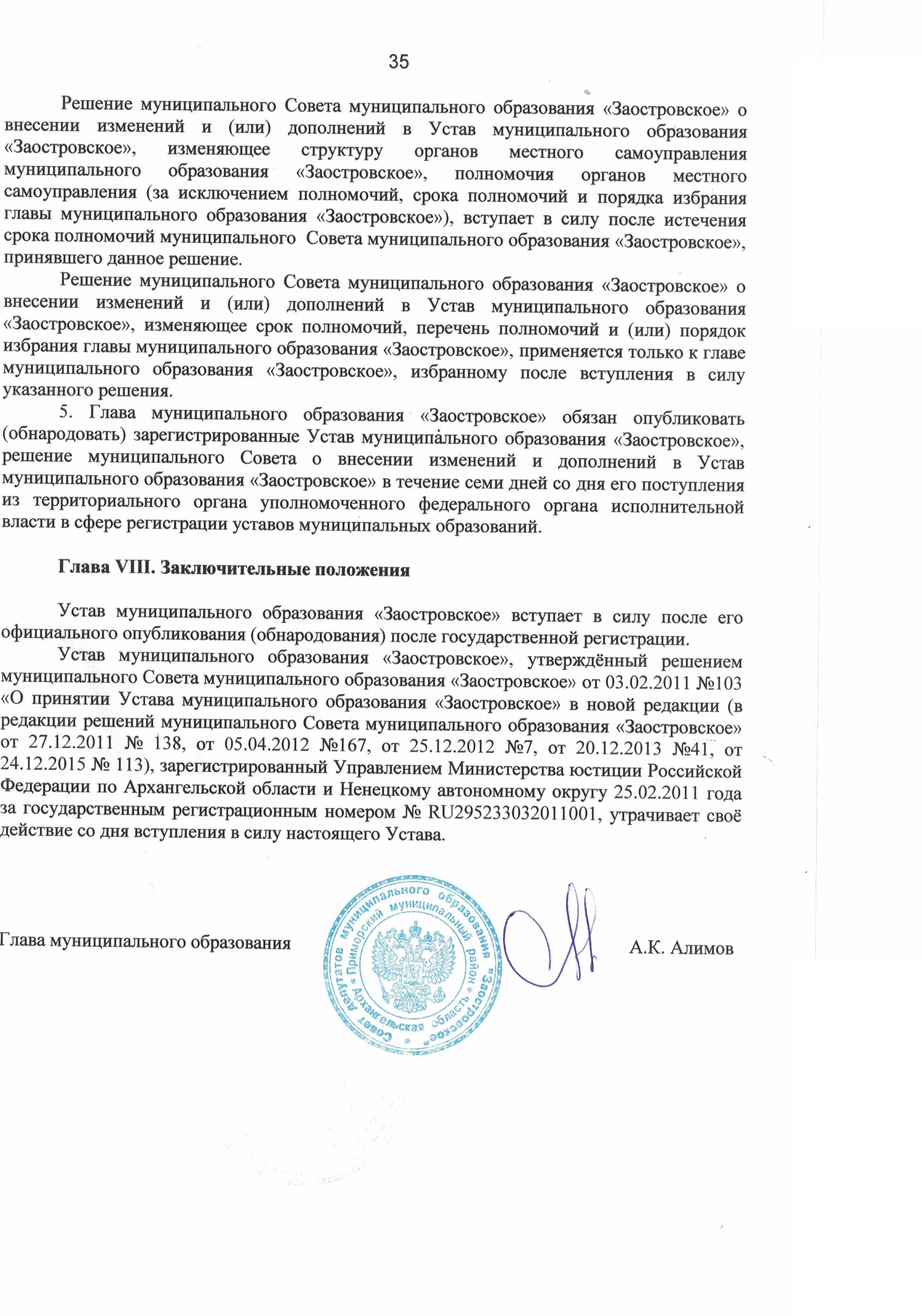 Издатель: Администрация муниципального образования «Заостровское»Адрес издателя: 163515, Архангельская область, Приморский район, д. Большое Анисимово, ул. 60 лет Октября, д. 20Телефон: + 7(8182) 25-42-20mo-zaostr@yandex.ruТираж 5 экземпляровБЕСПЛАТНООГЛАВЛЕНИЕОГЛАВЛЕНИЕОГЛАВЛЕНИЕОГЛАВЛЕНИЕОГЛАВЛЕНИЕОГЛАВЛЕНИЕОГЛАВЛЕНИЕОГЛАВЛЕНИЕОГЛАВЛЕНИЕ№п/п№п/пДата№№№НаименованиеНаименование№ стр.Раздел I. Решения муниципального Совета МО «Заостровское» не нормативного характераРаздел I. Решения муниципального Совета МО «Заостровское» не нормативного характераРаздел I. Решения муниципального Совета МО «Заостровское» не нормативного характераРаздел I. Решения муниципального Совета МО «Заостровское» не нормативного характераРаздел I. Решения муниципального Совета МО «Заостровское» не нормативного характераРаздел I. Решения муниципального Совета МО «Заостровское» не нормативного характераРаздел I. Решения муниципального Совета МО «Заостровское» не нормативного характераРаздел I. Решения муниципального Совета МО «Заостровское» не нормативного характера2Раздел II. Решения муниципального Совета МО «Заостровское»нормативного характераРаздел II. Решения муниципального Совета МО «Заостровское»нормативного характераРаздел II. Решения муниципального Совета МО «Заостровское»нормативного характераРаздел II. Решения муниципального Совета МО «Заостровское»нормативного характераРаздел II. Решения муниципального Совета МО «Заостровское»нормативного характераРаздел II. Решения муниципального Совета МО «Заостровское»нормативного характераРаздел II. Решения муниципального Совета МО «Заостровское»нормативного характераРаздел II. Решения муниципального Совета МО «Заостровское»нормативного характера3Раздел III. Постановления и распоряжения администрации муниципального образования «Заостровское»Раздел III. Постановления и распоряжения администрации муниципального образования «Заостровское»Раздел III. Постановления и распоряжения администрации муниципального образования «Заостровское»Раздел III. Постановления и распоряжения администрации муниципального образования «Заостровское»Раздел III. Постановления и распоряжения администрации муниципального образования «Заостровское»Раздел III. Постановления и распоряжения администрации муниципального образования «Заостровское»Раздел III. Постановления и распоряжения администрации муниципального образования «Заостровское»Раздел III. Постановления и распоряжения администрации муниципального образования «Заостровское»4ПОСТАНОВЛЕНИЯПОСТАНОВЛЕНИЯПОСТАНОВЛЕНИЯПОСТАНОВЛЕНИЯПОСТАНОВЛЕНИЯПОСТАНОВЛЕНИЯПОСТАНОВЛЕНИЯПОСТАНОВЛЕНИЯ1113.03.201713.03.201713.03.201736Об утверждении муниципальной программы «Профилактика правонарушений на территории МО «Заостровское» на 2017 – 2019 гг.Об утверждении муниципальной программы «Профилактика правонарушений на территории МО «Заостровское» на 2017 – 2019 гг.52222.03.201722.03.201722.03.201739О внесении изменений в состав ликвидационной комиссии МБУ МО «Заостровское» «Хозяйственник»О внесении изменений в состав ликвидационной комиссии МБУ МО «Заостровское» «Хозяйственник»12РАСПОРЯЖЕНИЯРАСПОРЯЖЕНИЯРАСПОРЯЖЕНИЯРАСПОРЯЖЕНИЯРАСПОРЯЖЕНИЯРАСПОРЯЖЕНИЯРАСПОРЯЖЕНИЯРАСПОРЯЖЕНИЯ3330.03.2017171717О создании оргкомитета по празднованию 72 годовщины со Дня Победы в мае 2017 годаО создании оргкомитета по празднованию 72 годовщины со Дня Победы в мае 2017 года134403.04.2017191919О проведении работ по благоустройству территорий населенных пунктов муниципального образования «Заостровское»О проведении работ по благоустройству территорий населенных пунктов муниципального образования «Заостровское»145503.04.2017202020О создании комиссии по координации действий и руководству работами на период ледохода и паводка весной 2017 года.О создании комиссии по координации действий и руководству работами на период ледохода и паводка весной 2017 года.17Раздел IV. Официальные сообщения и материалы, в том числе информационного характера муниципального Совета и администрации МО «Заостровское»Раздел IV. Официальные сообщения и материалы, в том числе информационного характера муниципального Совета и администрации МО «Заостровское»Раздел IV. Официальные сообщения и материалы, в том числе информационного характера муниципального Совета и администрации МО «Заостровское»Раздел IV. Официальные сообщения и материалы, в том числе информационного характера муниципального Совета и администрации МО «Заостровское»Раздел IV. Официальные сообщения и материалы, в том числе информационного характера муниципального Совета и администрации МО «Заостровское»Раздел IV. Официальные сообщения и материалы, в том числе информационного характера муниципального Совета и администрации МО «Заостровское»Раздел IV. Официальные сообщения и материалы, в том числе информационного характера муниципального Совета и администрации МО «Заостровское»Раздел IV. Официальные сообщения и материалы, в том числе информационного характера муниципального Совета и администрации МО «Заостровское»18Устав муниципального образования «Заостровское»191. Наименование программыМуниципальная программа «Профилактика правонарушений на территории муниципального образования «Заостровское» на 2017–2019 годы»2. Основание для разработки программыФедеральные Законы:- от 06.10.2003 года №131-ФЗ «Об общих принципах организации местного самоуправления в Российской Федерации»- от 23.06.2016 года №182-ФЗ «Об основах системы профилактики правонарушений в Российской Федерации»3. Заказчик программыАдминистрация муниципального образования  «Заостровское»4. Разработчик Программы.Администрация муниципального образования  «Заостровское»5. Основная цель программыРешение проблемы профилактики правонарушений, повышение безопасности жителей муниципального образования «Заостровское», профилактика правонарушений на территории «Заостровское»6. Основные задачи программы- комплексное решение проблемы профилактики правонарушений;- обеспечение безопасности жителей муниципального образования «Заостровское»- профилактика правонарушений на территории муниципального образования «Заостровское»- предупреждение безнадзорности и беспризорности среди несовершеннолетних- координация деятельности органов и учреждений системы профилактики правонарушений- снижение уровня преступности на территории муниципального образования «Заостровское»- профилактика проявлений экстремизма и терроризма, алкоголизма и наркомании7. Сроки реализации Программы2017 – 2019 годы:8.Перечень основных мероприятийПринятие нормативных правовых актов по профилактике правонарушений, проведение спортивных и иных мероприятий, направленных на формирование здорового образа жизни у несовершеннолетних, проведение иных мероприятий направленных на снижение уровня правонарушений9. Исполнители основных мероприятий- администрация муниципального образования «Заостровское»- общественная комиссия по делам несовершеннолетних и защите их прав при администрации сельского поселения- Отдел полиции по Приморскому району ОМВД России «Приморский»- муниципальное бюджетное общеобразовательное учреждение средняя общеобразовательная школа муниципального образования (далее – МБОУ СОШ) ( по согласованию)- комиссия по делам несовершеннолетних и защите их прав при администрации МО «Приморский муниципальный район»- ГБУ «Заостровская участковая больница»- муниципальное бюджетное учреждение культуры Дом культуры муниципального образования «Заостровское» (далее МБУК ДК)- библиотека муниципального образования «Заостровское»- общественные организации (по согласованию)- предприятия и организации всех форм собственности (по согласованию)10. Объемы финансированияСредства бюджета муниципального образования «Заостровское»2017 год  10 тыс.руб.2018 год  12 тыс.руб.2019 год  14 тыс.руб.11. Ожидаемые результаты реализации программыПрофилактика правонарушений в муниципальном образовании, снижение уровня преступности на территории муниципального образования «Заостровское», снижение количества лиц употребляющих алкогольные и наркотические веществаМероприятияОтветственные исполнителиСроки исполненияИсточники финансирования (тыс.руб.)1.   Обеспечение регулярного выступления работников администрации муниципального образования «Заостровское» сотрудников ведущих служб ОМВД перед населением муниципального образования «Заостровское», в трудовых коллективах, по месту жительства о разъяснении состояния работы по профилактике преступлений и правонарушений о принимаемых мерах по обеспечению правопорядка, безопасности на улицах и в других общественных местахАдминистрация муниципального образованияОтдел полиции2017 – .г. 2 Организация и содержание в надлежащем порядке при МБОУ СОШ и площадок для неорганизованного и самостоятельного занятия спортомМБОУ СОШ (за спортивными площадками при школе) администрация муниципального образования2017– 2019г.г.Бюджет МО   5 тыс.руб3 Обеспечение занятости детей из малообеспеченных семей в спортивных секциях МБОУ СОШ, МБУК ДКМБОУ СОШ   МБУК ДК2017– 2019г.г.Бюджет МО3 тыс.руб.4 Организация создания и работы «Общественных советов по работе с семьями»Администрация муниципального образования2017– 2019г.г.бюджет МО3 тыс.руб5Создать на базе сельской библиотеки информационный центр по проблемам детства и юношестваАдминистрация муниципального образования     сельская библиотека2017– 2019г.г.Бюджет МО   5 тыс.руб6 Вовлекать несовершеннолетних состоящих на учете в ОДН в спортивные мероприятия соревнования фестивали и т.д во внеурочное и каникулярное времяАдминистрация муниципального образованияМБОУ СОШ   МБУК ДК2017– 2019г.г.Бюджет МО   5 тыс.руб7 Организовать:- проведение лекций для обучающихся в МБОУ СОШ о профилактике и борьбе с незаконным оборотом и употреблением наркотиков, пьянством, алкоголизмом, терроризмом и экстремизмом; - изготовление наглядной агитации о профилактике и борьбе с незаконным оборотом и употреблением наркотиков, пьянством и алкоголизмомАдминистрация муниципального образованияОтдел полицииМБОУ СОШ   МБУК ДКсельская библиотека2017– 2019г.г.Бюджет МО   5 тыс.рубПровести антинаркотические акции, конкурсы рисунков, фотографии среди несовершеннолетнихАдминистрация муниципального образованияМБОУ СОШ   МБУК ДКсельская библиотека2017– 2019г.г.Бюджет МО   10 тыс.руб9 Информировать граждан о способах и средствах правомерной защиты от преступных посягательств, действиях при обнаружении подозрительных предметов, угрозе терроризма, путем проведения соответствующей разъяснительной работы при проведении сходов, митингов и собранийАдминистрация муниципального образованияОтдел полиции2017– 2019г.г.10 Провести комплексные обследования МБОУ СОШ, дошкольного учреждения, объектов культуры и прилегающих к ним территорий, в целях проверки их антитеррористической защищенности и противопожарной безопасностиАдминистрация муниципального образованияОтдел полиции руководители МБОУ СОШ   дошкольного учреждения. МБУК ДК2017– 2019г.г.11Провести рейды, обследования домашних условий неблагополучных семей совместно с представителями КДН и ЗПАдминистрация муниципального образованияОтдел полицииКДНиЗП2017– 2019г.г.12 Информационное просвещение населения путем организации в СМИ постоянных тематических рубрик, ориентированных на укрепление семейных ценностей и традиций, привлечение общественного мнения к проблемам современной семьи. Популяризации положительных форм семейного воспитания, формирование сознательного отношения к воспитанию детейВсе органы и учреждения системы профилактики безнадзорности и правонарушений несовершеннолетних2017– 2019г.г.ИТОГОСредства бюджета поселения2017 год2018 год2019 год10 тыс.руб12 тыс.руб14 тыс.руб.